Name of Journal: World Journal of PsychiatryManuscript NO: 74950Manuscript Type: SYSTEMATIC REVIEWSPsychotic symptoms in bipolar disorder and their impact on the illness: A systematic reviewChakrabarti S et al. Psychotic symptoms in bipolar disorderSubho Chakrabarti, Navdeep SinghSubho Chakrabarti, Navdeep Singh, Department of Psychiatry, Postgraduate Institute of Medical Education and Research, Chandigarh 160012, UT, IndiaAuthor contributions: Both the authors have contributed equally to the planning of this review, carrying out the literature search, analyzing and preparing the results, and writing the manuscript.Corresponding author: Subho Chakrabarti, MD, Professor, Department of Psychiatry, Postgraduate Institute of Medical Education and Research, Sector 12, Chandigarh 160012, UT, India. subhochd@yahoo.comReceived: January 12, 2022Revised: May 2, 2022Accepted: August 26, 2022Published online: September 19, 2022AbstractBACKGROUNDLifetime psychotic symptoms are present in over half of the patients with bipolar disorder (BD) and can have an adverse effect on its course, outcome, and treatment. However, despite a considerable amount of research, the impact of psychotic symptoms on BD remains unclear, and there are very few systematic reviews on the subject.AIMTo examine the extent of psychotic symptoms in BD and their impact on several aspects of the illness.METHODSThe Preferred Reporting Items for Systematic Reviews and Meta-analyses guidelines were followed. An electronic literature search of six English-language databases and a manual search was undertaken to identify published articles on psychotic symptoms in BD from January 1940 to December 2021. Combinations of the relevant Medical Subject Headings terms were used to search for these studies. Articles were selected after a screening phase, followed by a review of the full texts of the articles. Assessment of the methodological quality of the studies and the risk of bias was conducted using standard tools.RESULTSThis systematic review included 339 studies of patients with BD. Lifetime psychosis was found in more than a half to two-thirds of the patients, while current psychosis was found in a little less than half of them. Delusions were more common than hallucinations in all phases of BD. About a third of the patients reported first-rank symptoms or mood-incongruent psychotic symptoms, particularly during manic episodes. Psychotic symptoms were more frequent in bipolar type I compared to bipolar type II disorder and in mania or mixed episodes compared to bipolar depression. Although psychotic symptoms were not more severe in BD, the severity of the illness in psychotic BD was consistently greater. Psychosis was usually associated with poor insight and a higher frequency of agitation, anxiety, and hostility but not with psychiatric comorbidity. Psychosis was consistently linked with increased rates and the duration of hospitalizations, switching among patients with depression, and poorer outcomes with mood-incongruent symptoms. In contrast, psychosis was less likely to be accompanied by a rapid-cycling course, longer illness duration, and heightened suicidal risk. There was no significant impact of psychosis on the other parameters of course and outcome.CONCLUSIONThough psychotic symptoms are very common in BD, they are not always associated with an adverse impact on BD and its course and outcome.Key Words: Psychotic symptoms; Bipolar disorder; Extent; Impact©The Author(s) 2022. Published by Baishideng Publishing Group Inc. All rights reserved.Citation: Chakrabarti S, Singh N. Psychotic symptoms in bipolar disorder and their impact on the illness: A systematic review. World J Psychiatry 2022; 12(9): 1204-1232URL: https://www.wjgnet.com/2220-3206/full/v12/i9/1204.htmDOI: https://dx.doi.org/10.5498/wjp.v12.i9.1204Core Tip: This systematic review examined the extent and impact of psychosis in 339 studies of bipolar disorder (BD). The results endorsed the high rates of all types of psychotic symptoms in BD. However, psychosis was associated with an adverse impact only in a few domains of the illness including the severity of BD, the rate/duration of hospitalizations, switches to BD, and poorer outcomes with mood-incongruent symptoms. No consistent associations were found in other areas, suggesting that psychosis is not always associated with a negative impact on BD. This finding conformed to the current consensus in the literature on psychotic BD.INTRODUCTIONPsychosis in bipolar disorder (BD) is characterized by the presence of either delusions or hallucinations or both[1]. It is well known that over half of the patients with BD develop psychotic symptoms during their lifetimes[2,3]. Psychotic symptoms are more frequent in bipolar than in unipolar depression[3-5]. Rates of psychotic symptoms in BD may be comparable to schizophrenia, and there appears to be no qualitative distinction in psychotic symptoms found in BD or schizophrenia[6-8]. Psychotic symptoms are much more frequent during manic than depressive episodes[3,5,8]. Their rates are so high in mania that it is often indistinguishable from primary psychotic disorders[9]. All kinds of psychotic symptoms may occur among patients with BD, though grandiose, persecutory, and referential delusions, auditory verbal hallucinations or hearing voices, and visual hallucinations are particularly common[2,8,10]. Both mood-congruent and mood-incongruent psychotic symptoms as well as Schneiderian first-rank symptoms (FRS) also occur in BD[2,3,6,8].Given their ubiquity, psychotic symptoms in BD have the potential to adversely affect its course, outcome, and response to treatment. Somewhat surprisingly, the impact of psychosis on the course and outcome of BD remains unclear despite extensive research on the subject. While some reviews regarding the impact of psychosis on BD have indicated that psychotic BD represents a more severe form of the illness with an adverse course and outcome[9,11,12], the majority of the others have not been able to find an association between psychotic symptoms and outcome in BD[2,3,5,8,13]. Nevertheless, the presence of psychotic symptoms in BD may be of some significance in determining its current nosology[12-14]. Moreover, the similarity of psychotic BD with schizophrenia on genetic, neurobiological, and cognitive aspects indicates common etiological underpinnings of these disorders[14-16]. In both aspects, BD seems to lie in an intermediate position between psychotic and non-psychotic disorders, leading to the hypothesis of a continuum of psychosis stretching from major depressive disorders with psychosis to psychotic BD and schizophrenia[15-18]. Finally, from the clinical perspective, psychotic symptoms have a considerable influence on the way BD is diagnosed and treated. The high prevalence of psychotic symptoms in BD often results in a mistaken diagnosis of schizophrenia. This can lead to inappropriate treatment and can have negative social and economic consequences for those with BD[2,6,8,19]. Moreover, the best way to manage psychotic BD is not clear. Though guidelines emphasize the role of antipsychotics or electroconvulsive therapy, research on adjunctive psychosocial interventions for psychotic symptoms is limited[8,14].Over the years there have been many reviews of psychotic symptoms in BD including the seminal ones by Goodwin and Jamison[3,5] and by other authors[2,6,9,14,20]. However, there have been very few systematic reviews on the subject. Only three such systematic reviews could be identified. Two of them were primarily focused on hallucinations in BD, unipolar depression, or other disorders[10,21]. Only one systematic review had examined the phenomenology of auditory verbal hallucinations and delusions along with their clinical and cognitive correlates in 32 studies of BD[8].Aims and objectives of the current systematic reviewThe current systematic review was specifically intended to address the gaps in the literature regarding psychotic symptoms and their impact on BD. It attempted to comprehensively examine the extent of psychotic symptoms in BD with a particular emphasis on the associations of psychotic symptoms with the course and outcome of BD. For this purpose, it focused on four groups of studies including those of BD [type I (BP I) and type II (BP II) disorders], studies of mania, bipolar depression, and mixed episodes. Four types of psychotic symptoms were examined including delusions, hallucinations, mood-congruent and mood-incongruent symptoms, and FRS. Mood-congruent and incongruent symptoms and FRS were examined separately because these symptoms usually indicate a more severe form of BD and may have a greater impact on its outcome. The impact of psychotic symptoms was determined by exploring the demographic correlates of psychotic symptoms, their clinical correlates, and the influence of psychotic symptoms on different parameters of the course and outcome of BD.MATERIALS AND METHODSThis systematic review was performed according to the Preferred Reporting Items for Systematic Reviews and Meta-analyses (PRISMA) guidelines[22]. Supplementary Table 1 includes the PRISMA 2009 Checklist.Search strategyThe search for the studies was carried out in 2021. A comprehensive literature search was undertaken using six English-language databases, MEDLINE, PubMed, PsycINFO, EMBASE, Cochrane, and Google, to identify published articles on psychotic symptoms in BD from January 1940 to December 2021. The Reference Citation Analysis (https://www.referencecitationanalysis.com/) was also used to search these databases. The year 1940 was chosen as the inception point because the initial search revealed that very few studies of psychotic symptoms in BD had been conducted before that year. Only two studies from 1931 identified by the manual search were included in the final list of studies.The following Medical Subject Headings search terms or combinations of these terms were used to search for the relevant studies: BD, mania, depression, psychosis, psychotic, delusions, hallucinations, FRS, mood-congruent symptoms, mood-incongruent symptoms, prevalence, course, and outcome. Supplementary Table 1 includes a list of the search strings used and the results retrieved from the PubMed search. Selection of studiesDuring the screening phase, all relevant original research articles were identified based on their titles and abstracts. At this stage, articles with no relevant information on the subject, those not in English, reviews, case reports/series, conference abstracts, editorials, and viewpoints were excluded. Full texts of the articles derived from the screening phase were reviewed to determine whether they met the selection criteria. These full texts were also searched manually to identify additional studies.Inclusion criteria: Studies were included if they: (1) Had examined psychotic symptoms in BD; psychosis was defined as the presence of delusions and/or hallucinations; (2) Had a patient sample that included adult subjects (> 18 years of age); and (3) Had provided information on the relevant aspects of psychotic symptoms in BD including the rates and types of psychotic symptoms, clinical and demographic correlates, or the association with different parameters of outcome.Exclusion criteria: The following were excluded: (1) Studies providing only qualitative data; (2) Studies where data on psychotic symptoms were not provided separately for BD; (3) Studies of child and adolescent subjects with BD; (4) Studies conducted exclusively among subjects with schizophrenia, schizoaffective disorder, and unipolar depression; and (5) Studies exclusively reporting neurocognitive outcomes of psychosis in BD (these studies were excluded because there are already several systematic reviews and meta-analyses on the subject).Data extraction The following data were extracted for each study included in the final list: Authors, year of study, sample size, assessment procedures, results related to the areas of interest, and any indices that estimated the strength of associations, e.g., odds or hazard ratios. The mean, median, and range were estimated for the rates of psychosis and different types of psychotic symptoms. The relationship of psychotic symptoms with the clinical and demographic correlates and outcome parameters was determined based on studies reporting either positive or negative associations. Other aspects, such as the difference between BP I and BP II disorders or between mania, mixed episodes, and depression were also examined.Assessment of the quality of studies and risk of bias from the reviewThe STROBE Checklist for cohort, case-control, and cross-sectional studies (combined) was used to rate the quality of studies included in this review[23]. Additional considerations included a sample size of 200 patients (determined by power calculations based on the included studies), the use of standardized interviews to ascertain the diagnosis, the use of validated operational criteria, and the use of validated scales to measure outcomes. Based on these criteria, the studies included in the review were judged to be of good, moderate, or poor quality. The Risk of Bias in Systematic Reviews tool was used to ascertain the risk of bias arising from the quality of included studies, or the methods of this review[24].To reduce the selection bias arising from included studies as well as the bias in rating the quality of studies, these procedures were initially carried out independently by the two authors. Any discrepancies were resolved by joint consensus following the independent evaluations.RESULTSStudies included for the reviewThe final list of this review included 339 studies. (These have been cited from reference number 25 to 363[25-363]). Figure 1 shows how these studies were eventually selected. Supplementary Table 2 includes the complete list of these studies with their methodological details. The largest number of studies provided data on patients with current episodes of mania (n = 121), followed by the studies on lifetime psychosis among patients with BD (n = 113), current psychosis in patients with BD (n = 66), bipolar depression (n = 57), and mixed episodes (n = 43). Comparatively fewer studies had provided lifetime data among patients with mania (n = 29), bipolar depression (n = 21), and mixed episodes (n = 8).Ratings of study quality and risk of biasSupplementary Table 2 also includes the quality ratings for individual studies. According to these ratings, 97 studies were of good quality, 168 were of moderate quality, and 74 were poor quality studies. Since the majority of studies were of moderate quality, the risk of bias from studies included in this review was moderate to high.Prevalence of psychosis in BDThe lifetime and current rates of psychosis for BD, and manic, depressive, and mixed episodes are shown in Table 1. Supplementary Table 3 includes the complete details of these studies.More than half of the patients with BD and about two-thirds of those with BP I disorder had psychotic symptoms during their lifetimes. The lifetime rates of psychosis were about 40%-60% in mania and mixed episodes but only about 20% in the episodes of bipolar depression. The current rates of psychosis were somewhat lower but still in the range of 40%-60% for BD, BP I disorder, mania, and mixed episodes. The current rates of psychosis were less than 20% for bipolar depression. Both the lifetime and current rates of psychosis were about two to three times higher in BP I compared to BP II disorder; this difference was more marked for mixed episodes where the current rates of psychosis in BP I disorder were about five times that of BP II disorder. Lifetime rates of psychosis were about twice as common in mania than in bipolar depression, while the current rates of psychosis were about three times higher in mania compared to bipolar depression. On the other hand, both the lifetime and current rates of psychosis were similar in mania and mixed episodes. Finally, about 60 studies had compared the rates of psychosis in bipolar and unipolar depression. In all but 12 of them, the rates of psychosis were higher in BD than in unipolar disorder. In contrast, 18 of the 20 studies that had compared BD with schizophrenia found much higher rates among patients with schizophrenia. An obvious problem in obtaining an accurate picture of the rates of psychosis was that the average rates tended to get skewed as the number of available studies declined. Though relying on median rates and excluding outliers resolved the problem to an extent, this did not completely correct the imbalance. Thus, the only reliable rates were those for BD, BP I disorder, and the current rates of psychosis in mania.Rates of different psychotic symptoms in BDThe lifetime and current rates of the different psychotic symptoms for BD, mania, bipolar depression, and mixed episodes are shown in Table 2. Supplementary Table 4 includes the complete details of these studies.Predictably, there was greater variability in the rates of the four types of psychotic symptoms. The number of studies from which these rates were derived was also smaller, ranging from 1 to 25. However, certain consistent trends could still be made out.The average rates of delusions ranged from 44%-87% (median: 43%-87%) with the highest rates being obtained for a lifetime and current psychosis in BD, BP I disorder, mania, and mixed episodes. The average rates of delusions in bipolar depression were much less, ranging from 12%-20% in a lifetime and current episodes. In contrast, hallucinations were reported only in about a third of the patients, except for those with lifetime episodes of mania and mixed states where rates ranged from 55%-100%. However, the high rates in these two groups were probably because of the small number of studies involved. The number of studies was also small for bipolar depression, and the average rates were about 22% (median: 19%), with greater variability across individual studies. The lifetime rates of delusions and hallucinations in patients with BP I disorder far exceeded the rates among those with BP II disorder.The rates of FRS were high, particularly for the studies of lifetime mania (mean and median: 45%, range up to 59%), current mania (mean: 28%, median: 32%, range up to 48%), and current mixed episodes (mean and median: 32%, range up to 49%). About a fifth of the patients with BD and BP I disorder also reported FRS during psychotic episodes, whereas the average rates in bipolar depression were somewhat lower. None of the studies of patients with BP II disorder reported FRS. However, apart from the current mania group, the number of studies was too small in the other groups to obtain an accurate estimate of the rates.Mood-congruent psychotic symptoms were far more frequent and were present in about a third to half of the patients. Though some groups such as patients with current BP I disorder, lifetime depression, and lifetime mixed episodes reported very high rates of mood congruence, the number of studies was too small for these rates to be reliable. Mood-incongruent psychotic symptoms were usually reported by about a third of the patients (mean: 33%; median: 37%) apart from two exceptions. Rates were very high (72%-74%) for the lifetime mania and mixed groups, but these were based only on one or two studies. On the other hand, the rates in six studies of current bipolar depression were less than 10%. No studies of BP II disorder reported mood-congruent or incongruent symptoms. Finally, the difficulties of ascertaining mood congruence were reflected by the fact that nine studies had found that about 14% of the patients (range 2%-55%) had both types of symptoms simultaneously.Types of delusions, hallucinations, and FRS in BDThe different types of delusions, hallucinations, and FRS found in BD are shown in Tables 3-5. Supplementary Tables 5-7 include the complete details of these studies.The number of studies from which these rates were derived was generally small, apart from certain exceptions such as those reporting grandiose and persecutory delusions and auditory and visual hallucinations. Very few studies had examined the different types of FRS.Nevertheless, it appeared that both grandiose and referential delusions were equally common in BD, particularly among patients with mania. Persecutory delusions were present in about a third of the patients with BD and were almost equally common in the groups with mania, depression, or mixed episodes. Other common delusions included religious and erotomanic delusions; both were more common in mania and mixed episodes. Somatic delusions, delusional jealousy, and depressive delusions, particularly delusions of guilt were found in all phases. Auditory hallucinations, especially auditory verbal hallucinations, were the most frequent types of hallucinations reported in BD and were equally common across all the groups. Visual hallucinations were much less common and found more frequently in mania. Other types of hallucinations were rare including somatic, tactile, olfactory, and gustatory hallucinations. Among the FRS, passivity delusions were the most common, followed by delusional perception, “running commentary” type of hallucinations, “voices conversing,” thought echo, thought broadcast, thought insertion, somatic passivity, and thought withdrawal. As expected, the rates of all FRS were more common in mania, BD, and BP I disorders.Demographic correlates of psychosis in BDDemographic correlates of psychosis in BD are included in Table 6. Supplementary Table 8 includes the complete details of these studies. The results showed that there were very few consistent associations of psychotic symptoms with sociodemographic variables in BD. Many studies (n = 27) had not found significant relationships between psychotic BD and any of the demographic characteristics. Moreover, when significant associations were found with demographic parameters in some of the studies, an equal number of studies usually reported contrary results. Finally, the number of studies that had failed to find significant associations of psychosis with individual demographic parameters far outweighed the studies that had found positive associations.Clinical correlates of psychosis in BDClinical correlates of psychosis in BD are also shown in Table 6. Supplementary Table 9 includes the complete details of these studies.(1) The severity of psychosis and severity of illness in psychotic BD. Whether psychotic BD represents a more severe form of the illness has been examined by three groups of studies. The first group examined the severity of psychosis in BD relative to schizophrenia and unipolar depression. The number of studies showing that psychotic symptoms were either less or more severe in BD was exactly equal suggesting that the severity of psychotic symptoms in BD was no different from the other patient groups with psychosis. The second group of studies focused on the association between psychotic symptoms and the overall severity of BD or the severity of manic and depressive symptoms. Here, the number of studies showing that the severity of illness or mood symptoms was greater in psychotic BD outnumbered those that did not find a difference. This indicated that the overall severity of the illness and severity of acute episodes was greater in psychotic BD. However, about a third of these studies had found this to be true only for the severity of manic symptoms. Therefore, the association between severe mood symptoms and psychotic BD was largely applicable to patients with current manic episodes. The third group of studies had examined the severity of BD with psychosis in terms of its impact on the course and outcome of the disorder. These are discussed later.(2) Other indicators of severity. There was some evidence that psychotic BD was associated with poorer insight and a higher frequency of symptoms of agitation, aggression, and anxiety. Then again, this finding was also derived from the studies of mania, where agitation, violence, lack of insight, and psychosis often co-occurred. On the other hand, the rates of psychiatric comorbidity did not appear to be greater in those with psychotic BD.Impact of psychotic symptoms on the course and outcome of BDThe impact of psychosis on the different aspects of the course and outcome of BD is summarized in Table 7. Supplementary Table 10 includes the complete details of these studies.The overall conclusion from these studies was that psychotic BD was not inevitably associated with a more adverse course and poorer outcome of BD. While several studies had found psychosis was associated with a poorer overall outcome, the number of those that had failed to find such an association was almost the same or even more. This trend also appeared to be true for several individual measures of outcome including earlier age of onset, a persistent or chronic course of the illness, lack of remission or recovery, more frequent relapses or recurrences, a greater number of lifetime mood episodes, poor functioning, poor quality of life, and poor functional outcome. Since a large number of studies with reasonable methodological quality had examined these outcome parameters, this lent further support to the notion that psychosis was not always associated with poor outcomes in BD. Moreover, studies that had estimated odds or hazard ratios also showed that psychotic symptoms were not associated with earlier age of onset, poorer functional, or poorer overall outcomes[51,159,256,313,355]. Though some of the studies based on similar estimations of risk had found adverse outcomes in psychotic BD[103,104,137,157], the positive association of psychosis with poor outcomes in these studies was usually found only in a few outcome measures and not in others[64,250,288,342].Additionally, negative associations between psychosis and outcome were reported in other domains such as the manic polarity of BD, a seasonal pattern of the illness, the response to lithium treatment, and a poorer outcome with FRS. However, these findings were uncertain because of the small number of studies involved.Finally, psychosis appeared to be linked to better outcomes in three other areas including a lower proportion of rapid cycling, a shorter duration of illness, and a lowered suicidal risk. The negative association with suicidal behavior appeared to be particularly strong based on the number of studies and estimations of risk[40,57,105,306].Nevertheless, psychosis appeared to be more consistently linked with adverse outcomes in some of the other areas. The rate and the duration of hospitalizations were consistently higher among patients with psychotic BD. Some studies had found the risk of hospitalization to be about one and a half times in psychotic BD[209]. Patients with depression were more likely to switch to BD if they had psychotic symptoms. Though this finding was based on only ten studies, some of them had estimated the risk to be between one and a half to two times based on odds ratios[186,216,222]. Lastly, the number of studies that found mood-incongruent psychotic symptoms to be associated with a poorer outcome was considerably more than those that had not found such an association.DISCUSSIONThe current systematic review examined the extent of psychotic symptoms in BD and their impact on the course and outcome of BD based on the 339 studies that were selected. Before focusing on its findings, it is imperative to understand the strengths and weaknesses of the studies included in this review.Methodological considerationsThis review showed that there is no dearth of studies on the subject of psychotic symptoms in BD. Moreover, almost every aspect such as the prevalence of psychotic symptoms, their correlates, and the impact of psychosis on the course and outcome of BD have been systematically assessed by a number of these studies. However, the existing literature has several methodological shortcomings that often make it difficult to reach firm conclusions.The studies covered a period from 1940 to 2021, during which the definition of BD has undergone many changes. Thus, there may be some difficulty in equating labels such as manic-depressive psychoses and BD. However, there were only minor differences between the definitions in older studies and the current definitions of the disorder. Moreover, leaving out studies conducted before the 1980s would have resulted in a significant loss of data. Psychosis has usually been defined as the presence of delusions and/or hallucinations by most studies. Though this definition fits the current standards and is easily established by using structured interviews[364], a few studies have included formal thought disorder as a part of the definition[142]. This complicates matters since thought disorder is relatively non-specific and more difficult to ascertain. Nevertheless, the broader definition seems to be commonly used[365], while the narrower one has its critics[366]. The method of assessment also had a bearing on the results of the studies. Although the majority of the studies had used structured interviews and validated scales to assess psychotic symptoms, some especially the older ones had not. However, rather than the assessment method, the inadequate sample size of most of the studies compromised their methodological adequacy. Moreover, almost all studies included hospital-based patients. The lack of community studies hinders the generalization of these findings to patients with BD in real-world settings. These lacunae in the quality of most of the studies included in the review raise the possibility of a moderate to high risk of bias in the findings of this review. The variability in results could also result from the lack of control for potential confounders such as age[159,321], sex[357,367], mood state[8], comorbidity[162], and chronicity of the illness[46]. Although multivariate statistics have been used in many studies to control for these factors, risk estimates are only offered by a few of them, and the estimation of the strength of associations by calculating effect sizes is rare. Finally, there was a lack of studies examining the descriptive and subjective aspects of psychotic symptoms in BD[8].Principal findings of this reviewAs a consequence of the methodological variability across the studies, some of the findings of this review were more reliable than the others.One of the more reliable findings was the very high rates of psychotic symptoms in BD. In keeping with the earlier reviews, more than half of the patients with BD, mania, or mixed episodes developed such symptoms during their lifetimes[2,3,5,14,89]. Current rates of psychosis were also high and found in a little less than half of these patients. In contrast, earlier reviews have reported that about a third of the patients have psychotic symptoms during their current episodes[6,368].Like the earlier reports, psychosis was much more common in mania and mixed episodes than in bipolar depression[3,5,8]. Psychosis was about twice as common in BP I compared to BP II disorder. Despite the smaller number of studies of patients with BP II disorder, this has been a consistent finding in the existing literature[3]. This could be because psychosis can be present only during depressive episodes in BP II disorder according to the current definitions or because of the lower severity of illness in this subtype[44,62]. In agreement with the earlier reviews[3-5], a large number of studies found the rates of psychosis to be much higher in bipolar compared to unipolar depression. However, the rates of psychosis were usually lower than those found in schizophrenia[6-8].The rates of different types of psychotic symptoms were somewhat less reliable, principally because of the smaller number of studies involved. Nevertheless, the trends were similar to the existing reports. Thus, delusions were far more frequent than hallucinations in all phases of BD[2,3,5,8,10]. The higher rates in mania compared to bipolar depression and BP I compared to BP II disorder were also in keeping with the previous reviews[3,8-10,368]. Though based on the smallest number of studies, about a third of the patients reported experiencing FRS, particularly during acute manic episodes. This was almost equal to the rates of FRS reported in the existing literature[2,3,8,10]. Similar to the earlier reports, mood-congruent psychotic symptoms were more common among patients with BD[2,3,6,8,10]. As found in these reviews, mood-incongruent symptoms were reported in about a third of the patients with BD, and the rates were highest for those with mania. However, because of the small number of studies and the difficulties in ascertaining mood congruence, the validity of these findings is questionable. Similarly, the findings regarding the different types of delusions, hallucinations, and FRS were also based on very few studies but conformed to what has been reported earlier[3,5,8,10,89].One of the principal objectives of this review was to examine the impact of psychosis on the course, outcome, clinical correlates, and demographic profile of BD. The findings of this aspect of the current review proved to be the most reliable since they were based on the largest number of studies, which were of moderate to good quality. Moreover, taken together these studies had carried out a comprehensive examination of different facets of BD that could be impacted by the presence of psychosis. The overall conclusion of this section of the review was that psychotic BD is not always associated with a negative impact on the illness. This reflected the continuing debate about the prognostic implications of psychosis in BD, with some reviews concluding that psychosis is associated with a poorer prognosis[9,11,12,89], whereas the majority have found an uncertain impact of psychosis on BD[2,3,5,8,46].In line with the other reviews[3,8,10], the current one found few consistent associations of psychotic symptoms in BD with sociodemographic variables. Thus, the case for psychosis being associated with an adverse demographic profile[89] was not proven. The findings concerning the clinical correlates were more equivocal. As reported earlier[3,10,13], psychotic symptoms were not more severe in BD, particularly when compared to schizophrenia. On the other hand and in keeping with the existing evidence[2,3,12,89], the severity of the illness in psychotic BD appeared to be consistently greater. However, this finding was largely based on manic symptom severity, which tends to be inevitably higher than the other phases of BD[2]. Moreover, the genesis of psychotic symptoms is likely to be only partly mediated by clinical severity and partly by other factors such as early-onset, shorter duration of illness, comorbid conditions, and sex[8]. Psychosis was associated with a lack of insight, particularly during severe manic episodes. Then again, because most patients regain insight once mania resolves, the extent of impaired insight was less among patients with psychotic mania compared to those with schizophrenia[61,161]. Psychosis was also associated with a more frequent occurrence of agitation, anxiety, and hostility, but this association could be a consequence rather than the cause of psychosis in BD[8]. Finally, comorbid disorders were less common in psychotic BD, which was in agreement with the other reviews[3].There was greater uncertainty about the impact of psychosis on the other parameters of course and outcome. The number of studies reporting poorer overall outcomes in psychotic BD was no different from those that failed to find such a relationship. Moreover, there was no consistent association between psychotic symptoms and earlier age of onset, lack of remission and recovery, more frequent relapses and recurrences, the persistence of psychosis, poorer functional outcomes, and lithium response. Lastly, psychosis was less likely to be associated with a rapid-cycling course, longer duration of illness, and heightened suicidal behavior. This emulated the uncertainty in the existing literature regarding the associations of psychosis in BD with an earlier age of onset[2,89,369-371], a poorer long-term course[2,3,8,46,89], impaired functioning[88,367,372,373], more frequent suicide attempts[3,374,375], more frequent rapid-cycling course[46], predominant manic polarity[376], and lithium response[2,6,89,377]. The lack of impact on functioning was surprising but not unexpected. The existing literature suggests that though a significant proportion of the patients with BD have impaired functional and social outcomes, this does not appear to be mediated by the presence of psychotic symptoms[83,141].Nevertheless, psychosis was associated with poor outcomes in three domains. Psychosis was associated with a higher risk of switching to BD, which is known to occur in about a fifth of the patients with depression[8]. Psychotic symptoms were also associated with more frequent hospitalizations and longer hospital stays, which has been noted by other reviews[9]. Finally, mood-incongruent symptoms appeared to be associated with poorer overall outcomes. Most of the earlier reviews have reported both positive and negative associations of mood-congruent symptoms with outcome[2,3,6,46,250]. However, the most comprehensive review on the subject found that though mood-incongruent symptoms were associated with poor outcomes, the differences between psychotic and non-psychotic BD were small and rarely significant[378]. Moreover, in line with the existing evidence, the current review also found that psychotic BD had a better outcome than schizophrenia[7,11]. CONCLUSIONThe current systematic review has shown that there is no paucity of evidence on the subject of psychotic symptoms in BD. However, because of methodological shortcomings of the evidence, there are few consistent and reliable findings. One of them was the high prevalence of psychotic symptoms and the other was the lack of an adverse impact of psychosis on several domains of BD, including its course and outcome. These findings together with the genetic, neurobiological, and neurocognitive evidence suggest that psychotic BD lies on a continuum between non-psychotic forms of the disorder and schizophrenia[379-382]. Mood-incongruent psychotic BD, which is a severe form of BD overlaps with schizophrenia, whereas non-psychotic BD is similar to unipolar disorders[17,18,79,383]. The evidence from this review thus supports the current classification of BD as lying in an intermediate position between unipolar depression and schizophrenia[1]. Finally, from the clinicians’ perspective, this review suggests that greater awareness and understanding of this subject is needed so that psychotic BD can be properly diagnosed and adequately treated in routine practice.ARTICLE HIGHLIGHTSResearch backgroundPsychotic symptoms are very common in bipolar disorder (BD) and have the potential to adversely affect its course, outcome, and treatment. However, despite the considerable amount of research and several reviews on the subject, the impact of psychotic symptoms on the course and outcome of BD remains unclear. Moreover, there are very few systematic reviews on the impact of psychosis in BD. Research motivationThe lack of information about the impact of psychotic symptoms in BD in existing literature prompted the current systematic review. Moreover, it was prompted by the possibility that the presence of such symptoms in BD and their impact on the illness may have significant etiological, nosological, and clinical implications.Research objectivesThe current systematic review was specifically intended to address the gaps in the literature regarding psychotic symptoms in BD. Therefore, it aimed to examine psychotic symptoms in BD and their impact on several domains of BD. This review focused on four groups of studies and four types of psychotic symptoms. The impact of psychotic symptoms was determined by exploring demographic correlates of psychotic symptoms, their clinical correlates, and the influence of psychotic symptoms on different parameters of course and outcome of BD. Research methodsThis systematic review was performed according to the Preferred Reporting Items for Systematic Reviews and Meta-analyses guidelines. It undertook an electronic search supplemented by a manual one. Articles were selected in two phases: Screening of abstracts and review of full texts. The methodological quality of the studies and the risk of bias were ascertained by standard tools.Research resultsThis systematic review included 339 studies of BD. The results endorsed the high rates of all types of psychotic symptoms found in BD. More than a half to two-thirds of the patients experienced psychosis during their lifetimes. Current psychosis was found in a little less than half of these patients. Delusions were more common than hallucinations. About a third of the patients had first-rank symptoms or mood-incongruent psychotic symptoms. Psychotic symptoms were more frequent in bipolar type I disorder, and in mania or mixed episodes. However, psychosis was associated with an adverse impact only in a few domains of the illness including the severity of BD, lack of insight, more frequent occurrence of agitation, anxiety, and hostility, the rate of and the duration of hospitalizations, switch to BD among patients with depression, and poorer outcomes with mood-incongruent symptoms. No consistent associations were found in other areas, suggesting that psychosis is not always associated with a negative impact on BD. This finding conformed to the current consensus in the literature on psychotic BD.Research conclusionsThough psychotic symptoms are very common in BD, they are not always associated with an adverse impact on BD and its course and outcome.Research perspectivesThe ongoing debate about the impact of psychosis in BD is yet to be resolved. Studies with more improved methodology are needed to ascertain the true impact of psychotic symptoms in several domains of BD.REFERENCES1 American Psychiatric Association. Diagnostic and statistical manual of mental disorders. 5th ed. Arlington, VA: American Psychiatric Association, 2013: 1522 Dunayevich E, Keck PE Jr. Prevalence and description of psychotic features in bipolar mania. Curr Psychiatry Rep 2000; 2: 286-290 [PMID: 11122970 DOI: 10.1007/s11920-000-0069-4]3 Goodwin FK, Jamison KR. Manic-Depressive illness: bipolar disorder and recurrent depression. New York: Oxford University Press, 2007: 29-1184 Dubovsky SL, Ghosh BM, Serotte JC, Cranwell V. Psychotic Depression: Diagnosis, Differential Diagnosis, and Treatment. Psychother Psychosom 2021; 90: 160-177 [PMID: 33166960 DOI: 10.1159/000511348]5 Goodwin FK, Jamison KR. Manic-depressive illness. New York: Oxford University Press, 19906 Pope HG Jr, Lipinski JF Jr. Diagnosis in schizophrenia and manic-depressive illness: a reassessment of the specificity of 'schizophrenic' symptoms in the light of current research. Arch Gen Psychiatry 1978; 35: 811-828 [PMID: 354552 DOI: 10.1001/archpsyc.1978.01770310017001]7 Ketter TA, Wang PW, Becker OV, Nowakowska C, Yang Ys. Psychotic bipolar disorders: dimensionally similar to or categorically different from schizophrenia? J Psychiatr Res 2004; 38: 47-61 [PMID: 14690770 DOI: 10.1016/s0022-3956(03)00099-2]8 Smith LM, Johns LC, Mitchell R. Characterizing the experience of auditory verbal hallucinations and accompanying delusions in individuals with a diagnosis of bipolar disorder: A systematic review. Bipolar Disord 2017; 19: 417-433 [PMID: 28804990 DOI: 10.1111/bdi.12520]9 Fountoulakis KN, Young A, Yatham L, Grunze H, Vieta E, Blier P, Moeller HJ, Kasper S. The International College of Neuropsychopharmacology (CINP) Treatment Guidelines for Bipolar Disorder in Adults (CINP-BD-2017), Part 1: Background and Methods of the Development of Guidelines. Int J Neuropsychopharmacol 2017; 20: 98-120 [PMID: 27815414 DOI: 10.1093/ijnp/pyw091]10 Toh WL, Thomas N, Rossell SL. Auditory verbal hallucinations in bipolar disorder (BD) and major depressive disorder (MDD): A systematic review. J Affect Disord 2015; 184: 18-28 [PMID: 26066781 DOI: 10.1016/j.jad.2015.05.040]11 Kempf L, Hussain N, Potash JB. Mood disorder with psychotic features, schizoaffective disorder, and schizophrenia with mood features: trouble at the borders. Int Rev Psychiatry 2005; 17: 9-19 [PMID: 16194767 DOI: 10.1080/09540260500064959]12 Vieta E, Phillips ML. Deconstructing bipolar disorder: a critical review of its diagnostic validity and a proposal for DSM-V and ICD-11. Schizophr Bull 2007; 33: 886-892 [PMID: 17562693 DOI: 10.1093/schbul/sbm057]13 Colom F, Vieta E. The road to DSM-V. Bipolar disorder episode and course specifiers. Psychopathology 2009; 42: 209-218 [PMID: 19451753 DOI: 10.1159/000218518]14 Henry C, Etain B. New ways to classify bipolar disorders: going from categorical groups to symptom clusters or dimensions. Curr Psychiatry Rep 2010; 12: 505-511 [PMID: 20878275 DOI: 10.1007/s11920-010-0156-0]15 Bora E. Neurocognitive features in clinical subgroups of bipolar disorder: A meta-analysis. J Affect Disord 2018; 229: 125-134 [PMID: 29306692 DOI: 10.1016/j.jad.2017.12.057]16 Bora E, Yücel M, Pantelis C. Cognitive impairment in affective psychoses: a meta-analysis. Schizophr Bull 2010; 36: 112-125 [PMID: 19767349 DOI: 10.1093/schbul/sbp093]17 Carpenter WT, Bustillo JR, Thaker GK, van Os J, Krueger RF, Green MJ. The psychoses: cluster 3 of the proposed meta-structure for DSM-V and ICD-11. Psychol Med 2009; 39: 2025-2042 [PMID: 19796428 DOI: 10.1017/S0033291709990286]18 Goldberg DP, Andrews G, Hobbs MJ. Where should bipolar disorder appear in the meta-structure? Psychol Med 2009; 39: 2071-2081 [PMID: 19796430 DOI: 10.1017/S0033291709990304]19 Meyer F, Meyer TD. The misdiagnosis of bipolar disorder as a psychotic disorder: some of its causes and their influence on therapy. J Affect Disord 2009; 112: 174-183 [PMID: 18555536 DOI: 10.1016/j.jad.2008.04.022]20 Akiskal HS, Puzantian VR. Psychotic forms of depression and mania. Psychiatr Clin North Am 1979; 2: 419–439 [DOI: 10.1016/S0193-953X(18)30987-0]21 Waters F, Fernyhough C. Hallucinations: A Systematic Review of Points of Similarity and Difference Across Diagnostic Classes. Schizophr Bull 2017; 43: 32-43 [PMID: 27872259 DOI: 10.1093/schbul/sbw132]22 Moher D, Liberati A, Tetzlaff J, Altman DG; PRISMA Group. Preferred reporting items for systematic reviews and meta-analyses: the PRISMA statement. PLoS Med 2009; 6: e1000097 [PMID: 19621072 DOI: 10.1371/journal.pmed.1000097]23 Vandenbroucke JP, von Elm E, Altman DG, Gøtzsche PC, Mulrow CD, Pocock SJ, Poole C, Schlesselman JJ, Egger M; STROBE initiative. Strengthening the Reporting of Observational Studies in Epidemiology (STROBE): explanation and elaboration. Ann Intern Med 2007; 147: W163-W194 [PMID: 17938389 DOI: 10.7326/0003-4819-147-8-200710160-00010-w1]24 Whiting P, Savović J, Higgins JP, Caldwell DM, Reeves BC, Shea B, Davies P, Kleijnen J, Churchill R; ROBIS group. ROBIS: A new tool to assess risk of bias in systematic reviews was developed. J Clin Epidemiol 2016; 69: 225-234 [PMID: 26092286 DOI: 10.1016/j.jclinepi.2015.06.005]25 Rennie TA. Prognosis in manic-depressive psychoses. Am J Psychiatry 1942; 98: 801–814 [DOI: 10.1176/ajp.98.6.801]26 Astrup C, Fossum A, Holmboe R. Outcome of the disease in manic-depressive psychoses. Acta Psychiatr Scand 1959; 34 (Suppl 135): 13-24 [DOI: 10.1111/j.1600-0447.1959.tb08287.x]27 Rosenthal NE, Rosenthal LN, Stallone F, Fleiss J, Dunner DL, Fieve RR. Psychosis as a predictor of response to lithium maintenance treatment in bipolar affective disorder. J Affect Disord 1979; 1: 237-245 [PMID: 162485 DOI: 10.1016/0165-0327(79)90010-7]28 Rosenthal NE, Rosenthal LN, Stallone F, Dunner DL, Fieve RR. Toward the validation of RDC schizoaffective disorder. Arch Gen Psychiatry 1980; 37: 804-810 [PMID: 7396658 DOI: 10.1001/archpsyc.1980.01780200082009]29 Rosen LN, Rosenthal NE, Van Dusen PH, Dunner DL, Fieve RR. Age at onset and number of psychotic symptoms in bipolar I and schizoaffective disorder. Am J Psychiatry 1983; 140: 1523-1524 [PMID: 6625008 DOI: 10.1176/ajp.140.11.1523]30 Rosen LN, Rosenthal NE, Dunner DL, Fieve RR. Social outcome compared in psychotic and nonpsychotic bipolar I patients. J Nerv Ment Dis 1983; 171: 272-275 [PMID: 6854289 DOI: 10.1097/00005053-198305000-00002]31 Winokur G. Psychosis in bipolar and unipolar affective illness with special reference to schizo-affective disorder. Br J Psychiatry 1984; 145: 236-242 [PMID: 6478118 DOI: 10.1192/bjp.145.3.236]32 Winokur G, Scharfetter C, Angst J. Stability of psychotic symptomatology (delusions, hallucinations), affective syndromes, and schizophrenic symptoms (thought disorder, incongruent affect) over episodes in remitting psychoses. Eur Arch Psychiatry Neurol Sci 1985; 234: 303-307 [PMID: 3987739 DOI: 10.1007/BF00381041]33 Endicott J, Nee J, Coryell W, Keller M, Andreasen N, Croughan J. Schizoaffective, psychotic, and nonpsychotic depression: differential familial association. Compr Psychiatry 1986; 27: 1-13 [PMID: 3948499 DOI: 10.1016/0010-440X(86)90064-7]34 Dell'Osso L, Placidi GF, Nassi R, Freer P, Cassano GB, Akiskal HS. The manic-depressive mixed state: familial, temperamental and psychopathologic characteristics in 108 female inpatients. Eur Arch Psychiatry Clin Neurosci 1991; 240: 234-239 [PMID: 1828997 DOI: 10.1007/BF02189532]35 Vieta E, Gastó C, Otero A, Nieto E, Vallejo J. Differential features between bipolar I and bipolar II disorder. Compr Psychiatry 1997; 38: 98-101 [PMID: 9056128 DOI: 10.1016/s0010-440x(97)90088-2]36 Gonzalez-Pinto A, Gutierrez M, Mosquera F, Ballesteros J, Lopez P, Ezcurra J, Figuerido JL, de Leon J. First episode in bipolar disorder: misdiagnosis and psychotic symptoms. J Affect Disord 1998; 50: 41-44 [PMID: 9716278 DOI: 10.1016/S0165-0327(98)00032-9]37 Kirov G, Murray RM. Ethnic differences in the presentation of bipolar affective disorder. Eur Psychiatry 1999; 14: 199-204 [PMID: 10572348 DOI: 10.1016/S0924-9338(99)80742-1]38 Perugi G, Micheli C, Akiskal HS, Madaro D, Socci C, Quilici C, Musetti L. Polarity of the first episode, clinical characteristics, and course of manic depressive illness: a systematic retrospective investigation of 320 bipolar I patients. Compr Psychiatry 2000; 41: 13-18 [PMID: 10646613 DOI: 10.1016/S0010-440X(00)90125-1]39 Benabarre A, Vieta E, Colom F, Martínez-Arán A, Reinares M, Gastó C. Bipolar disorder, schizoaffective disorder and schizophrenia: epidemiologic, clinical and prognostic differences. Eur Psychiatry 2001; 16: 167-172 [PMID: 11353595 DOI: 10.1016/S0924-9338(01)00559-4]40 Lopez P, Mosquera F, de Leon J, Gutierrez M, Ezcurra J, Ramurez F, Gonzalez-Pinto A. Suicide attempts in bipolar patients. J Clin Psychiatry 2001; 62: 963–966 [DOI: 10.4088/JCP.v62n1208]41 Suppes T, Leverich GS, Keck PE, Nolen WA, Denicoff KD, Altshuler LL, McElroy SL, Rush AJ, Kupka R, Frye MA, Bickel M, Post RM. The Stanley Foundation Bipolar Treatment Outcome Network. II. Demographics and illness characteristics of the first 261 patients. J Affect Disord 2001; 67: 45-59 [PMID: 11869752 DOI: 10.1016/s0165-0327(01)00432-3]42 Tsai SM, Chen C, Kuo C, Lee J, Lee H, Strakowski SM. 15-year outcome of treated bipolar disorder. J Affect Disord 2001; 63: 215-220 [PMID: 11246098 DOI: 10.1016/S0165-0327(00)00163-4]43 Judd LL, Akiskal HS, Schettler PJ, Endicott J, Maser J, Solomon DA, Leon AC, Rice JA, Keller MB. The long-term natural history of the weekly symptomatic status of bipolar I disorder. Arch Gen Psychiatry 2002; 59: 530-537 [PMID: 12044195 DOI: 10.1001/archpsyc.59.6.530]44 Serretti A, Mandelli L, Lattuada E, Cusin C, Smeraldi E. Clinical and demographic features of mood disorder subtypes. Psychiatry Res 2002; 112: 195-210 [PMID: 12450629 DOI: 10.1016/S0165-1781(02)00227-5]45 Hammersley P, Dias A, Todd G, Bowen-Jones K, Reilly B, Bentall RP. Childhood trauma and hallucinations in bipolar affective disorder: preliminary investigation. Br J Psychiatry 2003; 182: 543-547 [PMID: 12777347 DOI: 10.1192/bjp.182.6.543]46 Keck PE Jr, McElroy SL, Havens JR, Altshuler LL, Nolen WA, Frye MA, Suppes T, Denicoff KD, Kupka R, Leverich GS, Rush AJ, Post RM. Psychosis in bipolar disorder: phenomenology and impact on morbidity and course of illness. Compr Psychiatry 2003; 44: 263-269 [PMID: 12923703 DOI: 10.1016/S0010-440X(03)00089-0]47 Yildiz A, Sachs GS. Age onset of psychotic versus non-psychotic bipolar illness in men and in women. J Affect Disord 2003; 74: 197-201 [PMID: 12706522 DOI: 10.1016/S0165-0327(02)00003-4]48 Cassano GB, Rucci P, Frank E, Fagiolini A, Dell'Osso L, Shear MK, Kupfer DJ. The mood spectrum in unipolar and bipolar disorder: arguments for a unitary approach. Am J Psychiatry 2004; 161: 1264-1269 [PMID: 15229060]49 Ernst CL, Goldberg JF. Clinical features related to age at onset in bipolar disorder. J Affect Disord 2004; 82: 21-27 [PMID: 15465573 DOI: 10.1016/j.jad.2003.10.002]50 Mantere O, Suominen K, Leppämäki S, Valtonen H, Arvilommi P, Isometsä E. The clinical characteristics of DSM-IV bipolar I and II disorders: baseline findings from the Jorvi Bipolar Study (JoBS). Bipolar Disord 2004; 6: 395-405 [PMID: 15383132 DOI: 10.1111/j.1399-5618.2004.00140.x]51 Perlis RH, Miyahara S, Marangell LB, Wisniewski SR, Ostacher M, DelBello MP, Bowden CL, Sachs GS, Nierenberg AA; STEP-BD Investigators. Long-term implications of early onset in bipolar disorder: data from the first 1000 participants in the systematic treatment enhancement program for bipolar disorder (STEP-BD). Biol Psychiatry 2004; 55: 875-881 [PMID: 15110730 DOI: 10.1016/j.biopsych.2004.01.022]52 Angst J, Angst F, Gerber-Werder R, Gamma A. Suicide in 406 mood-disorder patients with and without long-term medication: a 40 to 44 years' follow-up. Arch Suicide Res 2005; 9: 279-300 [PMID: 16020171 DOI: 10.1080/13811110590929488]53 Perlis RH, Delbello MP, Miyahara S, Wisniewski SR, Sachs GS, Nierenberg AA, STEP-BD investigators. Revisiting depressive-prone bipolar disorder: polarity of initial mood episode and disease course among bipolar I Systematic Treatment Enhancement Program for Bipolar Disorder Participants. Biol Psychiatry 2005; 58: 549–553 [DOI: 10.1016/j.biopsych.2005.07.029]54 Daban C, Colom F, Sanchez-Moreno J, García-Amador M, Vieta E. Clinical correlates of first-episode polarity in bipolar disorder. Compr Psychiatry 2006; 47: 433-437 [PMID: 17067865 DOI: 10.1016/j.comppsych.2006.03.009]55 Engh JA, Friis S, Birkenaes AB, Jónsdóttir H, Ringen PA, Ruud T, Sundet KS, Opjordsmoen S, Andreassen OA. Measuring cognitive insight in schizophrenia and bipolar disorder: a comparative study. BMC Psychiatry 2007; 7: 71 [PMID: 18072961 DOI: 10.1186/1471-244X-7-71]56 Selva G, Salazar J, Balanzá-Martínez V, Martínez-Arán A, Rubio C, Daban C, Sánchez-Moreno J, Vieta E, Tabarés-Seisdedos R. Bipolar I patients with and without a history of psychotic symptoms: do they differ in their cognitive functioning? J Psychiatr Res 2007; 41: 265-272 [PMID: 16762369 DOI: 10.1016/j.jpsychires.2006.03.007]57 Valtonen HM, Suominen K, Haukka J, Mantere O, Leppämäki S, Arvilommi P, Isometsä ET. Differences in incidence of suicide attempts during phases of bipolar I and II disorders. Bipolar Disord 2008; 10: 588-596 [PMID: 18657243 DOI: 10.1111/j.1399-5618.2007.00553.x]58 Hamshere ML, Schulze TG, Schumacher J, Corvin A, Owen MJ, Jamra RA, Propping P, Maier W, Orozco y Diaz G, Mayoral F, Rivas F, Jones I, Jones L, Kirov G, Gill M, Holmans PA, Nöthen MM, Cichon S, Rietschel M, Craddock N. Mood-incongruent psychosis in bipolar disorder: conditional linkage analysis shows genome-wide suggestive linkage at 1q32.3, 7p13 and 20q13.31. Bipolar Disord 2009; 11: 610-620 [PMID: 19689503 DOI: 10.1111/j.1399-5618.2009.00736.x]59 Suominen K, Mantere O, Valtonen H, Arvilommi P, Leppämäki S, Isometsä E. Gender differences in bipolar disorder type I and II. Acta Psychiatr Scand 2009; 120: 464-473 [PMID: 19476453 DOI: 10.1111/j.1600-0447.2009.01407.x]60 Derks EM, Allardyce J, Boks MP, Vermunt JK, Hijman R, Ophoff RA; GROUP. Kraepelin was right: a latent class analysis of symptom dimensions in patients and controls. Schizophr Bull 2012; 38: 495-505 [PMID: 20864620 DOI: 10.1093/schbul/sbq103]61 Hammersley P, Taylor K, McGovern J, Kinderman P. Attributions for hallucinations in bipolar affective disorder. Behav Cogn Psychother 2010; 38: 221-226 [PMID: 20047708 DOI: 10.1017/S1352465809990592]62 Mazzarini L, Colom F, Pacchiarotti I, Nivoli AM, Murru A, Bonnin CM, Cruz N, Sanchez-Moreno J, Kotzalidis GD, Girardi P, Tatarelli R, Vieta E. Psychotic versus non-psychotic bipolar II disorder. J Affect Disord 2010; 126: 55-60 [PMID: 20457470 DOI: 10.1016/j.jad.2010.03.028]63 Ozyildirim I, Cakir S, Yazici O. Impact of psychotic features on morbidity and course of illness in patients with bipolar disorder. Eur Psychiatry 2010; 25: 47-51 [PMID: 19926262 DOI: 10.1016/j.eurpsy.2009.08.004]64 Solomon DA, Leon AC, Coryell WH, Endicott J, Li C, Fiedorowicz JG, Boyken L, Keller MB. Longitudinal course of bipolar I disorder: duration of mood episodes. Arch Gen Psychiatry 2010; 67: 339-347 [PMID: 20368510 DOI: 10.1001/archgenpsychiatry.2010.15]65 Souery D, Zaninotto L, Calati R, Linotte S, Sentissi O, Amital D, Moser U, Kasper S, Zohar J, Mendlewicz J, Serretti A. Phenomenology of psychotic mood disorders: lifetime and major depressive episode features. J Affect Disord 2011; 135: 241-250 [PMID: 21889213 DOI: 10.1016/j.jad.2011.07.027]66 Simonsen C, Sundet K, Vaskinn A, Birkenaes AB, Engh JA, Faerden A, Jónsdóttir H, Ringen PA, Opjordsmoen S, Melle I, Friis S, Andreassen OA. Neurocognitive dysfunction in bipolar and schizophrenia spectrum disorders depends on history of psychosis rather than diagnostic group. Schizophr Bull 2011; 37: 73-83 [PMID: 19443616 DOI: 10.1093/schbul/sbp034]67 Baldessarini RJ, Tondo L, Vazquez GH, Undurraga J, Bolzani L, Yildiz A, Khalsa HM, Lai M, Lepri B, Lolich M, Maffei PM, Salvatore P, Faedda GL, Vieta E, Tohen M. Age at onset versus family history and clinical outcomes in 1,665 international bipolar-I disorder patients. World Psychiatry 2012; 11: 40-46 [PMID: 22295008 DOI: 10.1016/j.wpsyc.2012.01.006]68 Eissa MF, ElGhoniemy S, Hamed D, Omar A-N, Morsy M. The quality of life in patients with bipolar disorder who have achieved remission in an Egyptian sample: Middle East Curr Psych 2012; 19: 222–231 [DOI: 10.1097/01.XME.0000418806.86986.37]69 Finseth PI, Morken G, Andreassen OA, Malt UF, Vaaler AE. Risk factors related to lifetime suicide attempts in acutely admitted bipolar disorder inpatients. Bipolar Disord 2012; 14: 727-734 [PMID: 22998124 DOI: 10.1111/bdi.12004]70 Aminoff SR, Hellvin T, Lagerberg TV, Berg AO, Andreassen OA, Melle I. Neurocognitive features in subgroups of bipolar disorder. Bipolar Disord 2013; 15: 272-283 [PMID: 23521608 DOI: 10.1111/bdi.12061]71 Prieto ML, McElroy SL, Hayes SN, Sutor B, Kung S, Bobo WV, Fuentes ME, Cuellar-Barboza AB, Crow S, Ösby U, Chauhan M, Westman J, Geske JR, Colby CL, Ryu E, Biernacka JM, Frye MA. Association between history of psychosis and cardiovascular disease in bipolar disorder. Bipolar Disord 2015; 17: 518-527 [PMID: 26062406 DOI: 10.1111/bdi.12302]72 Upthegrove R, Chard C, Jones L, Gordon-Smith K, Forty L, Jones I, Craddock N. Adverse childhood events and psychosis in bipolar affective disorder. Br J Psychiatry 2015; 206: 191-197 [PMID: 25614532 DOI: 10.1192/bjp.bp.114.152611]73 Gesi C, Carmassi C, Miniati M, Benvenuti A, Massimetti G, Dell'Osso L. Psychotic spectrum symptoms across the lifespan are related to lifetime suicidality among 147 patients with bipolar I or major depressive disorder. Ann Gen Psychiatry 2016; 15: 15 [PMID: 27330540 DOI: 10.1186/s12991-016-0101-7]74 Perlman G, Kotov R, Fu J, Bromet EJ, Fochtmann LJ, Medeiros H, Genomic Psychiatry Cohort Consortium, Pato MT, Pato CN. Symptoms of psychosis in schizophrenia, schizoaffective disorder, and bipolar disorder: a comparison of African Americans and Caucasians in the Genomic Psychiatry Cohort. Am J Med Genet B Neuropsychiatr Genet 2016; 171: 546–555 [DOI: 10.1002/ajmg.b.32409]75 de Silva LFAL, Loureiro JC, Franco SCR, Santos ML, Secolin R, Lopes-Cendes I, Dantas CR, Banzato CEM. Assessing treatment response to prophylactic lithium use in patients with bipolar disorder. J Bras Psiquiatr 2016; 65: 9–16 [DOI: 10.1590/0047-2085000000097]76 Dell'Osso B, Camuri G, Cremaschi L, Dobrea C, Buoli M, Ketter TA, Altamura AC. Lifetime presence of psychotic symptoms in bipolar disorder is associated with less favorable socio-demographic and certain clinical features. Compr Psychiatry 2017; 76: 169-176 [PMID: 28531646 DOI: 10.1016/j.comppsych.2017.04.005]77 Serafini G, Geoffroy PA, Aguglia A, Adavastro G, Canepa G, Pompili M, Amore M. Irritable temperament and lifetime psychotic symptoms as predictors of anxiety symptoms in bipolar disorder. Nord J Psychiatry 2018; 72: 63-71 [PMID: 29022840 DOI: 10.1080/08039488.2017.1385851]78 Tondo L, Vázquez GH, Baldessarini RJ. Depression and Mania in Bipolar Disorder. Curr Neuropharmacol 2017; 15: 353-358 [PMID: 28503106 DOI: 10.2174/1570159X14666160606210811]79 Allardyce J, Leonenko G, Hamshere M, Pardiñas AF, Forty L, Knott S, Gordon-Smith K, Porteous DJ, Haywood C, Di Florio A, Jones L, McIntosh AM, Owen MJ, Holmans P, Walters JTR, Craddock N, Jones I, O'Donovan MC, Escott-Price V. Association Between Schizophrenia-Related Polygenic Liability and the Occurrence and Level of Mood-Incongruent Psychotic Symptoms in Bipolar Disorder. JAMA Psychiatry 2018; 75: 28-35 [PMID: 29167880 DOI: 10.1001/jamapsychiatry.2017.3485]80 Altamura AC, Buoli M, Cesana B, Dell'Osso B, Tacchini G, Albert U, Fagiolini A, de Bartolomeis A, Maina G, Sacchetti E. Socio-demographic and clinical characterization of patients with Bipolar Disorder I vs II: a Nationwide Italian Study. Eur Arch Psychiatry Clin Neurosci 2018; 268: 169-177 [PMID: 28365865 DOI: 10.1007/s00406-017-0791-0]81 Belteczki Z, Rihmer Z, Ujvari J, Lamis DA, Dome P. Differences in clinical characteristics between bipolar patients with current psychotic symptoms and those who have never been psychotic. Psychiatr Danub 2018; 30: 183-188 [PMID: 29930228 DOI: 10.24869/psyd.2018.183]82 Bowie CR, Best MW, Depp C, Mausbach BT, Patterson TL, Pulver AE, Harvey PD. Cognitive and functional deficits in bipolar disorder and schizophrenia as a function of the presence and history of psychosis. Bipolar Disord 2018; 20: 604-613 [PMID: 29777563 DOI: 10.1111/bdi.12654]83 Burton CZ, Ryan KA, Kamali M, Marshall DF, Harrington G, McInnis MG, Tso IF. Psychosis in bipolar disorder: Does it represent a more "severe" illness? Bipolar Disord 2018; 20: 18-26 [PMID: 28833984 DOI: 10.1111/bdi.12527]84 Markota M, Coombes BJ, Larrabee BR, McElroy SL, Bond DJ, Veldic M, Colby CL, Chauhan M, Cuellar-Barboza AB, Fuentes M, Kung S, Prieto ML, Rummans TA, Bobo WV, Frye MA, Biernacka JM. Association of schizophrenia polygenic risk score with manic and depressive psychosis in bipolar disorder. Transl Psychiatry 2018; 8: 188 [PMID: 30201969 DOI: 10.1038/s41398-018-0242-3]85 Sanchez-Moreno J, Bonnin CM, González-Pinto A, Amann BL, Solé B, Balanzá-Martinez V, Arango C, Jiménez E, Tabarés-Seisdedos R, Garcia-Portilla MP, Ibáñez A, Crespo JM, Ayuso-Mateos JL, Martinez-Aran A, Torrent C, Vieta E; CIBERSAM Functional Remediation Group. Factors associated with poor functional outcome in bipolar disorder: sociodemographic, clinical, and neurocognitive variables. Acta Psychiatr Scand 2018; 138: 145-154 [PMID: 29726004 DOI: 10.1111/acps.12894]86 Sánchez-Morla EM, López-Villarreal A, Jiménez-López E, Aparicio AI, Martínez-Vizcaíno V, Roberto RJ, Vieta E, Santos JL. Impact of number of episodes on neurocognitive trajectory in bipolar disorder patients: a 5-year follow-up study. Psychol Med 2019; 49: 1299-1307 [PMID: 30043716 DOI: 10.1017/S0033291718001885]87 Altamura AC, Buoli M, Cesana BM, Fagiolini A, de Bartolomeis A, Maina G, Bellomo A, Dell'Osso B; ISBD Italian Chapter Epidemiological Group. Psychotic versus non-psychotic bipolar disorder: Socio-demographic and clinical profiles in an Italian nationwide study. Aust N Z J Psychiatry 2019; 53: 772-781 [PMID: 30658550 DOI: 10.1177/0004867418823268]88 Bonnín CM, Jiménez E, Solé B, Torrent C, Radua J, Reinares M, Grande I, Ruíz V, Sánchez-Moreno J, Martínez-Arán A, Vieta E. Lifetime Psychotic Symptoms, Subthreshold Depression and Cognitive Impairment as Barriers to Functional Recovery in Patients with Bipolar Disorder. J Clin Med 2019; 8 [PMID: 31323795 DOI: 10.3390/jcm8071046]89 van Bergen AH, Verkooijen S, Vreeker A, Abramovic L, Hillegers MH, Spijker AT, Hoencamp E, Regeer EJ, Knapen SE, Riemersma-van der Lek RF, Schoevers R, Stevens AW, Schulte PFJ, Vonk R, Hoekstra R, van Beveren NJ, Kupka RW, Sommer IEC, Ophoff RA, Kahn RS, Boks MPM. The characteristics of psychotic features in bipolar disorder. Psychol Med 2019; 49: 2036-2048 [PMID: 30303059 DOI: 10.1017/S0033291718002854]90 Drakopoulos J, Sparding T, Clements C, Pålsson E, Landén M. Executive functioning but not IQ or illness severity predicts occupational status in bipolar disorder. Int J Bipolar Disord 2020; 8: 7 [PMID: 32030544 DOI: 10.1186/s40345-019-0168-6]91 Bowman KM, Raymond AF. A statistical study of delusions in the manic-depressive psychoses. Am J Psychiatry 1931; 88: 111–121 [DOI: 10.1176/ajp.88.1.111]92 Bowman KM, Raymond AF. A statistical study of hallucinations in the manic-depressive psychoses. Am J Psychiatry 1931; 88: 299–309 [DOI: 10.1176/ajp.88.2.299]93 Blumenthal RL, Egeland JA, Sharpe L, Nee J, Endicott J. Age of onset in bipolar and unipolar illness with and without delusions or hallucinations. Compr Psychiatry 1987; 28: 547-554 [PMID: 3691078 DOI: 10.1016/0010-440X(87)90021-6]94 Guze SB, Woodruff RA Jr, Clayton PJ. The significance of psychotic affective disorders. Arch Gen Psychiatry 1975; 32: 1147-1150 [PMID: 1180665 DOI: 10.1001/archpsyc.1975.01760270079009]95 Jones BE, Robinson WM, Parson EB, Gray BA. The clinical picture of mania in manic-depressive black patients. J Natl Med Assoc 1982; 74: 553-557 [PMID: 7120489]96 Jørgensen P. Manic-depressive patients with delusions. Clinical and diagnostic course. Acta Psychiatr Scand 1985; 72: 364-368 [PMID: 4072736 DOI: 10.1111/j.1600-0447.1985.tb02622.x]97 Black DW, Winokur G, Bell S, Nasrallah A, Hulbert J. Complicated mania. Comorbidity and immediate outcome in the treatment of mania. Arch Gen Psychiatry 1988; 45: 232-236 [PMID: 3124793 DOI: 10.1001/archpsyc.1988.01800270040005]98 Mitterauer B, Leibetseder M, Pritz WF, Sorgo G. Comparisons of psychopathological phenomena of 422 manic-depressive patients with suicide-positive and suicide-negative family history. Acta Psychiatr Scand 1988; 77: 438-442 [PMID: 3389179 DOI: 10.1111/j.1600-0447.1988.tb05147.x]99 Black DW, Nasrallah A. Hallucinations and delusions in 1,715 patients with unipolar and bipolar affective disorders. Psychopathology 1989; 22: 28-34 [DOI: 10.1159/000284576]100 Lenzi A, Rinaldi A, Bianco I, Balestri C, Marazziti D. Psychotic symptoms in mood disorders: Evaluation of 159 inpatients. Eur Psychiatry 1996; 11: 396-399 [PMID: 19698489 DOI: 10.1016/S0924-9338(97)82576-X]101 Coryell W, Turvey C, Endicott J, Leon AC, Mueller T, Solomon D, Keller M. Bipolar I affective disorder: predictors of outcome after 15 years. J Affect Disord 1998; 50: 109-116 [PMID: 9858070 DOI: 10.1016/s0165-0327(98)00043-3]102 Wylie ME, Mulsant BH, Pollock BG, Sweet RA, Zubenko GS, Begley AE, Gregor M, Frank E, Reynolds CF 3rd, Kupfer DJ. Age at onset in geriatric bipolar disorder. Effects on clinical presentation and treatment outcomes in an inpatient sample. Am J Geriatr Psychiatry 1999; 7: 77-83 [PMID: 9919324 DOI: 10.1097/00019442-199902000-00011]103 Tohen M, Hennen J, Zarate CM Jr, Baldessarini RJ, Strakowski SM, Stoll AL, Faedda GL, Suppes T, Gebre-Medhin P, Cohen BM. Two-year syndromal and functional recovery in 219 cases of first-episode major affective disorder with psychotic features. Am J Psychiatry 2000; 157: 220-228 [PMID: 10671390 DOI: 10.1176/appi.ajp.157.2.220]104 Tohen M, Strakowski SM, Zarate C Jr, Hennen J, Stoll AL, Suppes T, Faedda GL, Cohen BM, Gebre-Medhin P, Baldessarini RJ. The McLean-Harvard first-episode project: 6-month symptomatic and functional outcome in affective and nonaffective psychosis. Biol Psychiatry 2000; 48: 467-476 [PMID: 11018220 DOI: 10.1016/S0006-3223(00)00915-X]105 Grunebaum MF, Oquendo MA, Harkavy-Friedman JM, Ellis SP, Li S, Haas GL, Malone KM, Mann JJ. Delusions and suicidality. Am J Psychiatry 2001; 158: 742-747 [PMID: 11329396 DOI: 10.1176/appi.ajp.158.5.742]106 Pini S, Cassano GB, Dell'Osso L, Amador XF. Insight into illness in schizophrenia, schizoaffective disorder, and mood disorders with psychotic features. Am J Psychiatry 2001; 158: 122-125 [PMID: 11136644 DOI: 10.1176/appi.ajp.158.1.122]107 Dell'Osso L, Pini S, Cassano GB, Mastrocinque C, Seckinger RA, Saettoni M, Papasogli A, Yale SA, Amador XF. Insight into illness in patients with mania, mixed mania, bipolar depression and major depression with psychotic features. Bipolar Disord 2002; 4: 315-322 [PMID: 12479664 DOI: 10.1034/j.1399-5618.2002.01192.x]108 Judd LL, Akiskal HS, Schettler PJ, Coryell W, Endicott J, Maser JD, Solomon DA, Leon AC, Keller MB. A prospective investigation of the natural history of the long-term weekly symptomatic status of bipolar II disorder. Arch Gen Psychiatry 2003; 60: 261-269 [PMID: 12622659 DOI: 10.1001/archpsyc.60.3.261]109 Appelbaum PS, Robbins PC, Roth LH. Dimensional approach to delusions: comparison across types and diagnoses. Am J Psychiatry 1999; 156: 1938-1943 [PMID: 10588408 DOI: 10.1016/0010-440x(88)90032-6]110 Depp CA, Jin H, Mohamed S, Kaskow J, Moore DJ, Jeste DV. Bipolar disorder in middle-aged and elderly adults: is age of onset important? J NervMent Dis 2004; 192: 796–799 [PMID: 15505527 DOI: 10.1097/01.nmd.0000145055.45944.d6]111 Baethge C, Baldessarini RJ, Freudenthal K, Streeruwitz A, Bauer M, Bschor T. Hallucinations in bipolar disorder: characteristics and comparison to unipolar depression and schizophrenia. Bipolar Disord 2005; 7: 136-145 [PMID: 15762854 DOI: 10.1111/j.1399-5618.2004.00175.x]112 Johnson SL, McMurrich SL, Yates M. Suicidality in bipolar I disorder. Suicide Life Threat Behav 2005; 35: 681-689 [PMID: 16552983 DOI: 10.1521/suli.2005.35.6.681]113 Patel NC, Delbello MP, Keck PE Jr, Strakowski SM. Phenomenology associated with age at onset in patients with bipolar disorder at their first psychiatric hospitalization. Bipolar Disord 2006; 8: 91-94 [PMID: 16411986 DOI: 10.1111/j.1399-5618.2006.00247.x]114 Carlson GA, Kotov R, Chang SW, Ruggero C, Bromet EJ. Early determinants of four-year clinical outcomes in bipolar disorder with psychosis. Bipolar Disord 2012; 14: 19-30 [PMID: 22329469 DOI: 10.1111/j.1399-5618.2012.00982.x]115 Grande I, Goikolea JM, de Dios C, González-Pinto A, Montes JM, Saiz-Ruiz J, Prieto E, Vieta E; PREBIS group. Occupational disability in bipolar disorder: analysis of predictors of being on severe disablement benefit (PREBIS study data). Acta Psychiatr Scand 2013; 127: 403-411 [PMID: 22924855 DOI: 10.1111/acps.12003]116 Levy B, Medina AM, Weiss RD. Cognitive and psychosocial functioning in bipolar disorder with and without psychosis during early remission from an acute mood episode: a comparative longitudinal study. Compr Psychiatry 2013; 54: 618-626 [PMID: 23357126 DOI: 10.1016/j.comppsych.2012.12.018]117 Owoeye O, Kingston T, Scully PJ, Baldwin P, Browne D, Kinsella A, Russell V, O'Callaghan E, Waddington JL. Epidemiological and clinical characterization following a first psychotic episode in major depressive disorder: comparisons with schizophrenia and bipolar I disorder in the Cavan-Monaghan First Episode Psychosis Study (CAMFEPS). Schizophr Bull 2013; 39: 756-765 [PMID: 23716714 DOI: 10.1093/schbul/sbt075]118 Xiang YT, Zhang L, Wang G, Hu C, Ungvari GS, Dickerson FB, Kilbourne AM, Si TM, Fang YR, Lu Z, Yang HC, Lai KY, Lee EH, Hu J, Chen ZY, Huang Y, Sun J, Wang XP, Li HC, Zhang JB, Chiu HF. Sociodemographic and clinical features of bipolar disorder patients misdiagnosed with major depressive disorder in China. Bipolar Disord 2013; 15: 199-205 [PMID: 23437963 DOI: 10.1111/bdi.12052]119 Soni A, Singh P, Shah R, Bagotia S. Impact of Cognition and Clinical Factors on Functional Outcome in Patients with Bipolar Disorder. East Asian Arch Psychiatry 2017; 27: 26-34 [PMID: 28387210]120 Picardi A, Fonzi L, Pallagrosi M, Gigantesco A, Biondi M. Delusional Themes Across Affective and Non-Affective Psychoses. Front Psychiatry 2018; 9: 132 [PMID: 29674982 DOI: 10.3389/fpsyt.2018.00132]121 Buoli M, Cesana BM, Maina G, Conca A, Fagiolini A, Steardo L Jr, Altamura AC, Dell'Osso B; ISBD Italian Chapter Epidemiologic Group. Correlates of current rapid-cycling bipolar disorder: Results from the Italian multicentric RENDiBi study. Eur Psychiatry 2019; 62: 82-89 [PMID: 31550582 DOI: 10.1016/j.eurpsy.2019.09.001]122 Gaudiano BA, Uebelacker LA, Miller IW. Course of illness in psychotic mania: is mood incongruence important? J Nerv Ment Dis 2007; 195: 226-232 [PMID: 17468682 DOI: 10.1097/01.nmd.0000243763.81487.4d]123 Ostergaard SD, Bertelsen A, Nielsen J, Mors O, Petrides G. The association between psychotic mania, psychotic depression and mixed affective episodes among 14,529 patients with bipolar disorder. J Affect Disord 2013; 147: 44-50 [PMID: 23122529 DOI: 10.1016/j.jad.2012.10.005]124 Bjørklund LB, Horsdal HT, Mors O, Gasse C, Østergaard SD. Psychopharmacological treatment of psychotic mania and psychotic bipolar depression compared to non-psychotic mania and non-psychotic bipolar depression. Bipolar Disord 2017; 19: 505-512 [PMID: 28593691 DOI: 10.1111/bdi.12504]125 Baek JH, Ha K, Kim Y, Cho YA, Yang SY, Choi Y, Jang SL, Park T, Ha TH, Hong KS. Psychopathologic structure of bipolar disorders: exploring dimensional phenotypes, their relationships, and their associations with bipolar I and II disorders. Psychol Med 2019; 49: 2177-2185 [PMID: 30326977 DOI: 10.1017/S003329171800301X]126 Clayton PJ, Pitts FN Jr. Affect disorder. IV. Mania. Compr Psychiatry 1965; 6: 313-322 [PMID: 5825998 DOI: 10.1016/s0010-440x(65)80025-6]127 Carlson GA, Goodwin FK. The stages of mania. A longitudinal analysis of the manic episode. Arch Gen Psychiatry 1973; 28: 221-228 [PMID: 4684288 DOI: 10.1001/archpsyc.1973.01750320053009]128 Taylor MA, Abrams R. The phenomenology of mania. A new look at some old patients. Arch Gen Psychiatry 1973; 29: 520-522 [PMID: 4748312 DOI: 10.1001/archpsyc.1973.04200040066011]129 Abrams R, Taylor MA, Gaztanaga P. Manic-depressive illness and paranoid schizophrenia. A phenomenologic, family history, and treatment-response study. Arch Gen Psychiatry 1974; 31: 640-642 [PMID: 4441237 DOI: 10.1001/archpsyc.1974.01760170040006]130 Taylor MA, Gaztanaga P, Abrams R. Manic-depressive illness and acute schizophrenia: a clinical, family history, and treatment-response study. Am J Psychiatry 1974; 131: 678-682 [PMID: 4827799 DOI: 10.1176/ajp.131.6.678]131 Taylor MA, Abrams R. Acute mania. Clinical and genetic study of responders and nonresponders to treatments. Arch Gen Psychiatry 1975; 32: 863-865 [PMID: 1156105 DOI: 10.1001/archpsyc.1975.01760250055005]132 Leff JP, Fischer M, Bertelsen A. A cross-national epidemiological study of mania. Br J Psychiatry 1976; 129: 428-442 [PMID: 990656 DOI: 10.1192/bjp.129.5.428]133 Loudon JB, Blackburn IM, Ashworth CM. A study of the symptomatology and course of manic illness using a new scale. Psychol Med 1977; 7: 723-729 [PMID: 594251 DOI: 10.1017/S0033291700006395]134 Dion GL, Tohen M, Anthony WA, Waternaux CS. Symptoms and functioning of patients with bipolar disorder six months after hospitalization. Hosp Community Psychiatry 1988; 39: 652-657 [PMID: 3402925 DOI: 10.1176/ps.39.6.652]135 Chatterjee S, Kulhara P. Symptomatology, symptom resolution and short term course in mania. Indian J Psychiatry 1989; 31: 213-218 [PMID: 21927386]136 Chaturvedi SK, Sinha VK. Recurrence of hallucinations in consecutive episodes of schizophrenia and affective disorder. Schizophr Res 1990; 3: 103-106 [PMID: 2278974 DOI: 10.1016/0920-9964(90)90042-6]137 Tohen M, Waternaux CM, Tsuang MT. Outcome in Mania. A 4-year prospective follow-up of 75 patients utilizing survival analysis. Arch Gen Psychiatry 1990; 47: 1106-1111 [PMID: 2244795 DOI: 10.1001/archpsyc.1990.01810240026005]138 Grossman LS, Harrow M, Goldberg JF, Fichtner CG. Outcome of schizoaffective disorder at two long-term follow-ups: comparisons with outcome of schizophrenia and affective disorders. Am J Psychiatry 1991; 148: 1359-1365 [PMID: 1897617 DOI: 10.1176/ajp.148.10.1359]139 Sethi S, Khanna R. Phenomenology of mania in eastern India. Psychopathology 1993; 26: 274-278 [PMID: 8190847 DOI: 10.1159/000284833]140 Dilsaver SC, Chen YW, Swann AC, Shoaib AM, Krajewski KJ. Suicidality in patients with pure and depressive mania. Am J Psychiatry 1994; 151: 1312-1315 [PMID: 8067486 DOI: 10.1176/ajp.151.9.1312]141 Goldberg JF, Harrow M, Grossman LS. Course and outcome in bipolar affective disorder: a longitudinal follow-up study. Am J Psychiatry 1995; 152: 379-384 [PMID: 7864263 DOI: 10.1176/ajp.152.3.379]142 Dilsaver SC, Chen YW, Swann AC, Shoaib AM, Tsai-Dilsaver Y, Krajewski KJ. Suicidality, panic disorder and psychosis in bipolar depression, depressive-mania and pure-mania. Psychiatry Res 1997; 73: 47-56 [PMID: 9463838 DOI: 10.1016/S0165-1781(97)00109-1]143 Khess CR, Das J, Akhtar S. Four year follow-up of first episode manic patients. Indian J Psychiatry 1997; 39: 160-165 [PMID: 21584064]144 MacQueen GM, Young LT, Robb JC, Cooke RG, Joffe RT. Levels of functioning and well-being in recovered psychotic versus nonpsychotic mania. J Affect Disord 1997; 46: 69-72 [PMID: 9387088 DOI: 10.1016/S0165-0327(97)00083-9]145 McElroy SL, Strakowski SM, West SA, Keck PE Jr, McConville BJ. Phenomenology of adolescent and adult mania in hospitalized patients with bipolar disorder. Am J Psychiatry 1997; 154: 44-49 [PMID: 8988957 DOI: 10.1176/ajp.154.1.44]146 Perugi G, Akiskal HS, Micheli C, Musetti L, Paiano A, Quilici C, Rossi L, Cassano GB. Clinical subtypes of bipolar mixed states: validating a broader European definition in 143 cases. J Affect Disord 1997; 43: 169-180 [PMID: 9186787 DOI: 10.1016/S0165-0327(97)01446-8]147 Akiskal HS, Hantouche EG, Bourgeois ML, Azorin JM, Sechter D, Allilaire JF, Lancrenon S, Fraud JP, Châtenet-Duchêne L. Gender, temperament, and the clinical picture in dysphoric mixed mania: findings from a French national study (EPIMAN). J Affect Disord 1998; 50: 175-186 [PMID: 9858077 DOI: 10.1016/S0165-0327(98)00113-X]148 Cassidy F, Murry E, Forest K, Carroll BJ. Signs and symptoms of mania in pure and mixed episodes. J Affect Disord 1998; 50: 187-201 [PMID: 9858078 DOI: 10.1016/S0165-0327(98)00016-0]149 Peralta V, Cuesta MJ. Lack of insight in mood disorders. J Affect Disord 1998; 49: 55-58 [PMID: 9574860 DOI: 10.1016/S0165-0327(97)00198-5]150 Robinson AD. A century of delusions in south west Scotland. Br J Psychiatry 1988; 153: 163-167 [PMID: 3076491 DOI: 10.1192/bjp.153.2.163]151 Strakowski SM, Keck PE Jr, Sax KW, McElroy SL, Hawkins JM. Twelve-month outcome of patients with DSM-III-R schizoaffective disorder: comparisons to matched patients with bipolar disorder. Schizophr Res 1999; 35: 167-174 [PMID: 9988853 DOI: 10.1016/S0920-9964(98)00119-4]152 Strakowski SM, Williams JR, Fleck DE, Delbello MP. Eight-month functional outcome from mania following a first psychiatric hospitalization. J Psychiatr Res 2000; 34: 193-200 [PMID: 10867114 DOI: 10.1016/s0165-0327(99)00192-5]153 Coryell W, Leon AC, Turvey C, Akiskal HS, Mueller T, Endicott J. The significance of psychotic features in manic episodes: a report from the NIMH collaborative study. J Affect Disord 2001; 67: 79-88 [PMID: 11869754 DOI: 10.1016/s0165-0327(99)00024-5]154 Swann AC, Janicak PL, Calabrese JR, Bowden CL, Dilsaver SC, Morris DD, Petty F, Davis JM. Structure of mania: depressive, irritable, and psychotic clusters with different retrospectively-assessed course patterns of illness in randomized clinical trial participants. J Affect Disord 2001; 67: 123-132 [PMID: 11869759 DOI: 10.1016/S0165-0327(01)00447-5]155 Wright BM. Variation of intravenous infusion rates. Br Med J 1975; 2: 69 [PMID: 1131551 DOI: 10.1007/s004060170061]156 Kauer-Sant'Anna M, Bond DJ, Lam RW, Yatham LN. Functional outcomes in first-episode patients with bipolar disorder: a prospective study from the Systematic Treatment Optimization Program for Early Mania project. Compr Psychiatry 2009; 50: 1-8 [PMID: 19059506 DOI: 10.1016/j.comppsych.2008.05.013]157 Tohen M, Zarate CA Jr, Hennen J, Khalsa HM, Strakowski SM, Gebre-Medhin P, Salvatore P, Baldessarini RJ. The McLean-Harvard First-Episode Mania Study: prediction of recovery and first recurrence. Am J Psychiatry 2003; 160: 2099-2107 [PMID: 14638578 DOI: 10.1176/appi.ajp.160.12.2099]158 Kennedy N, Boydell J, van Os J, Murray RM. Ethnic differences in first clinical presentation of bipolar disorder: results from an epidemiological study. J Affect Disord 2004; 83: 161-168 [PMID: 15555709 DOI: 10.1016/j.jad.2004.06.006]159 Kessing LV. Subtypes of manic episodes according to ICD-10-prediction of time to remission and risk of relapse. J Affect Disord 2004; 81: 279-285 [PMID: 15337333 DOI: 10.1016/S0165-0327(03)00191-5]160 Kessing LV. Gender differences in the phenomenology of bipolar disorder. Bipolar Disord 2004; 6: 421-425 [PMID: 15383135 DOI: 10.1111/j.1399-5618.2004.00135.x]161 Pini S, de Queiroz V, Dell'Osso L, Abelli M, Mastrocinque C, Saettoni M, Catena M, Cassano GB. Cross-sectional similarities and differences between schizophrenia, schizoaffective disorder and mania or mixed mania with mood-incongruent psychotic features. Eur Psychiatry 2004; 19: 8-14 [PMID: 14969775 DOI: 10.1016/j.eurpsy.2003.07.007]162 Azorin JM, Akiskal H, Hantouche E. The mood-instability hypothesis in the origin of mood-congruent versus mood-incongruent psychotic distinction in mania: validation in a French National Study of 1090 patients. J Affect Disord 2006; 96: 215-223 [PMID: 16427134 DOI: 10.1016/j.jad.2004.08.012]163 Hantouche EG, Akiskal HS, Azorin JM, Châtenet-Duchêne L, Lancrenon S. Clinical and psychometric characterization of depression in mixed mania: a report from the French National Cohort of 1090 manic patients. J Affect Disord 2006; 96: 225-232 [PMID: 16427703 DOI: 10.1016/j.jad.2005.01.005]164 Haro JM, van Os J, Vieta E, Reed C, Lorenzo M, Goetz I; EMBLEM Advisory Board. Evidence for three distinct classes of 'typical', 'psychotic' and 'dual' mania: results from the EMBLEM study. Acta Psychiatr Scand 2006; 113: 112-120 [PMID: 16423162 DOI: 10.1111/j.1600-0447.2005.00692.x]165 Kessing LV. Gender differences in subtypes of late-onset depression and mania. Int Psychogeriatr 2006; 18: 727-738 [PMID: 16524490 DOI: 10.1017/S104161020600319X]166 Schwartzmann AM, Amaral JA, Issler C, Caetano SC, Tamada RS, Almeida KM, Soares MB, Dias Rda S, Rocca CC, Lafer B. A clinical study comparing manic and mixed episodes in patients with bipolar disorder. Braz J Psychiatry 2007; 29: 130-133 [PMID: 17650532 DOI: 10.1590/s1516-44462006005000036]167 Azorin JM, Kaladjian A, Adida M, Hantouche E, Hameg A, Lancrenon S, Akiskal HS. Toward the delineation of mania subtypes in the French National EPIMAN-II Mille Cohort. Comparisons with prior cluster analytic investigations. Eur Arch Psychiatry Clin Neurosci 2008; 258: 497-504 [PMID: 18574610 DOI: 10.1007/s00406-008-0823-x]168 Azorin JM, Kaladjian A, Adida M, Hantouche EG, Hameg A, Lancrenon S, Akiskal HS. Factors associated with rapid cycling in bipolar I manic patients: findings from a French national study. CNS Spectr 2008; 13: 780-787 [PMID: 18849897 DOI: 10.1017/S1092852900013900]169 Canuso CM, Bossie CA, Zhu Y, Youssef E, Dunner DL. Psychotic symptoms in patients with bipolar mania. J Affect Disord 2008; 111: 164-169 [PMID: 18378001 DOI: 10.1016/j.jad.2008.02.014]170 Lindenmayer JP, Bossie CA, Kujawa M, Zhu Y, Canuso CM. Dimensions of psychosis in patients with bipolar mania as measured by the positive and negative syndrome scale. Psychopathology 2008; 41: 264-270 [PMID: 18441528 DOI: 10.1159/000128325]171 Picardi A, Battisti F, de Girolamo G, Morosini P, Norcio B, Bracco R, Biondi M. Symptom structure of acute mania: a factor study of the 24-item Brief Psychiatric Rating Scale in a national sample of patients hospitalized for a manic episode. J Affect Disord 2008; 108: 183-189 [PMID: 18029028 DOI: 10.1016/j.jad.2007.09.010]172 van Rossum I, Haro JM, Tenback D, Boomsma M, Goetz I, Vieta E, van Os J; EMBLEM Advisory Board. Stability and treatment outcome of distinct classes of mania. Eur Psychiatry 2008; 23: 360-367 [PMID: 18434101 DOI: 10.1016/j.eurpsy.2008.02.005]173 Volpe FM, Tavares A, Del Porto JA. Seasonality of three dimensions of mania: psychosis, aggression and suicidality. J Affect Disord 2008; 108: 95-100 [PMID: 18029026 DOI: 10.1016/j.jad.2007.09.014]174 Bräunig P, Sarkar R, Effenberger S, Schoofs N, Krüger S. Gender differences in psychotic bipolar mania. Gend Med 2009; 6: 356-361 [PMID: 19682662 DOI: 10.1016/j.genm.2009.07.004]175 Prakash O, Kumar CN, Shivakumar PT, Bharath S, Varghese M. Clinical presentation of mania compared with depression: data from a geriatric clinic in India. Int Psychogeriatr 2009; 21: 764-767 [PMID: 19493381 DOI: 10.1017/S1041610209009466]176 Yatham LN, Kauer-Sant'Anna M, Bond DJ, Lam RW, Torres I. Course and outcome after the first manic episode in patients with bipolar disorder: prospective 12-month data from the Systematic Treatment Optimization Program For Early Mania project. Can J Psychiatry 2009; 54: 105-112 [PMID: 19254441 DOI: 10.1177/070674370905400208]177 Salvatore P, Baldessarini RJ, Tohen M, Khalsa HM, Sanchez-Toledo JP, Zarate CA Jr, Vieta E, Maggini C. McLean-Harvard International First-Episode Project: two-year stability of ICD-10 diagnoses in 500 first-episode psychotic disorder patients. J Clin Psychiatry 2011; 72: 183-193 [PMID: 20673546 DOI: 10.4088/JCP.09m05311yel]178 de Sousa RT, Busnello JV, Forlenza OV, Zanetti MV, Soeiro-de-Souza MG, van de Bilt MT, Moreno RA, Zarate CA Jr, Gattaz WF, Machado-Vieira R. Early improvement of psychotic symptoms with lithium monotherapy as a predictor of later response in mania. J Psychiatr Res 2012; 46: 1564-1568 [PMID: 23000368 DOI: 10.1016/j.jpsychires.2012.08.011]179 Ryu V, Song DH, Ha R, Ha K, Cho HS. Prodromes and coping types in bipolar patients with nonpsychotic or psychotic mania. Compr Psychiatry 2012; 53: 732-739 [PMID: 22099704 DOI: 10.1016/j.comppsych.2011.10.005]180 Kumari R, Chaudhury S, Kumar S. Dimensions of hallucinations and delusions in affective and nonaffective illnesses. ISRN Psychiatry 2013; 2013: 616304 [PMID: 23997978 DOI: 10.1155/2013/616304]181 Michalak EE, Torres IJ, Bond DJ, Lam RW, Yatham LN. The relationship between clinical outcomes and quality of life in first-episode mania: a longitudinal analysis. Bipolar Disord 2013; 15: 188-198 [PMID: 23437962 DOI: 10.1111/bdi.12049]182 Nakamura K, Iga J, Matsumoto N, Ohmori T. Risk of bipolar disorder and psychotic features in patients initially hospitalised with severe depression. Acta Neuropsychiatr 2015; 27: 113-118 [PMID: 25529988 DOI: 10.1017/neu.2014.42]183 Bhuyan D, Chaudhury PK. Nature and types of delusion in schizophrenia and mania – is there a difference? IOSR J Dental Med Sci 2016; 15: 01–06184 Prabhavathy KS, Kuruvilla PK, Ravindren R, Ganesh KK, Midhun S. Treatment response in nonpsychotic vs psychotic manias - A follow up study from India. Asian J Psychiatr 2017; 26: 104-108 [PMID: 28483069 DOI: 10.1016/j.ajp.2017.01.006]185 Nehme E, Obeid S, Hallit S, Haddad C, Salame W, Tahan F. Impact of psychosis in bipolar disorder during manic episodes. Int J Neurosci 2018; 128: 1128-1134 [PMID: 29888994 DOI: 10.1080/00207454.2018.1486833]186 Akiskal HS, Walker P, Puzantian VR, King D, Rosenthal TL, Dranon M. Bipolar outcome in the course of depressive illness. Phenomenologic, familial, and pharmacologic predictors. J Affect Disord 1983; 5: 115-128 [PMID: 6222091 DOI: 10.1016/0165-0327(83)90004-6]187 Endicott J, Nee J, Andreasen N, Clayton P, Keller M, Coryell W. Bipolar II. Combine or keep separate? J Affect Disord 1985; 8: 17-28 [PMID: 3156908 DOI: 10.1016/0165-0327(85)90068-0]188 Serretti A, Lattuada E, Cusin C, Gasperini M, Smeraldi E. Clinical and demographic features of psychotic and nonpsychotic depression. Compr Psychiatry 1999; 40: 358-362 [PMID: 10509618 DOI: 10.1016/S0010-440X(99)90141-4]189 Colom F, Vieta E, Daban C, Pacchiarotti I, Sánchez-Moreno J. Clinical and therapeutic implications of predominant polarity in bipolar disorder. J Affect Disord 2006; 93: 13-17 [PMID: 16650901 DOI: 10.1016/j.jad.2006.01.032]190 Goes FS, Sadler B, Toolan J, Zamoiski RD, Mondimore FM, Mackinnon DF, Schweizer B; Bipolar Disorder Phenome Group, Raymond Depaulo J Jr, Potash JB. Psychotic features in bipolar and unipolar depression. Bipolar Disord 2007; 9: 901-906 [PMID: 18076541 DOI: 10.1111/j.1399-5618.2007.00460.x]191 Brugue E, Colom F, Sanchez-Moreno J, Cruz N, Vieta E. Depression subtypes in bipolar I and II disorders. Psychopathology 2008; 41: 111-114 [PMID: 18059112 DOI: 10.1159/000112026]192 Forty L, Smith D, Jones L, Jones I, Caesar S, Cooper C, Fraser C, Gordon-Smith K, Hyde S, Farmer A, McGuffin P, Craddock N. Clinical differences between bipolar and unipolar depression. Br J Psychiatry 2008; 192: 388-389 [PMID: 18450667 DOI: 10.1192/bjp.bp.107.045294]193 Souery D, Zaninotto L, Calati R, Linotte S, Mendlewicz J, Sentissi O, Serretti A. Depression across mood disorders: review and analysis in a clinical sample. Compr Psychiatry 2012; 53: 24-38 [PMID: 21414619 DOI: 10.1016/j.comppsych.2011.01.010]194 Parker G, Graham R, Hadzi-Pavlovic D, McCraw S, Hong M, Friend P. Differentiation of bipolar I and II disorders by examining for differences in severity of manic/hypomanic symptoms and the presence or absence of psychosis during that phase. J Affect Disord 2013; 150: 941-947 [PMID: 23774140 DOI: 10.1016/j.jad.2013.05.018]195 Brockington IF, Altman E, Hillier V, Meltzer HY, Nand S. The clinical picture of bipolar affective disorder in its depressed phase. A report from London and Chicago. Br J Psychiatry 1982; 141: 558-562 [PMID: 7159802 DOI: 10.1192/bjp.141.6.558]196 Aronson TA, Shukla S, Gujavarty K, Hoff A, DiBuono M, Khan E. Relapse in delusional depression: a retrospective study of the course of treatment. Compr Psychiatry 1988; 29: 12-21 [PMID: 2893689 DOI: 10.1016/0010-440X(88)90032-6]197 Mitchell P, Parker G, Jamieson K, Wilhelm K, Hickie I, Brodaty H, Boyce P, Hadzi-Pavlovic D, Roy K. Are there any differences between bipolar and unipolar melancholia? J Affect Disord 1992; 25: 97-105 [PMID: 1644992 DOI: 10.1016/0165-0327(92)90072-e]198 Benazzi F. Gender differences in bipolar II and unipolar depressed outpatients: a 557-case study. Ann Clin Psychiatry 1999; 11: 55-59 [PMID: 10440521 DOI: 10.3109/10401239909147049]199 Benazzi F. Psychotic versus nonpsychotic bipolar outpatient depression. Eur Psychiatry 1999; 14: 458-461 [PMID: 10683632 DOI: 10.1016/S0924-9338(99)00221-7]200 Benazzi F. Early- versus late-onset bipolar II disorder. J Psychiatry Neurosci 2000; 25: 53-57 [PMID: 10721685]201 Parker G, Roy K, Wilhelm K, Mitchell P, Hadzi-Pavlovic D. The nature of bipolar depression: implications for the definition of melancholia. J Affect Disord 2000; 59: 217-224 [PMID: 10854638 DOI: 10.1016/S0165-0327(99)00144-5]202 Benazzi F, Akiskal HS. Delineating bipolar II mixed states in the Ravenna-San Diego collaborative study: the relative prevalence and diagnostic significance of hypomanic features during major depressive episodes. J Affect Disord 2001; 67: 115-122 [PMID: 11869758 DOI: 10.1016/S0165-0327(01)00444-X]203 Perugi G, Akiskal HS, Micheli C, Toni C, Madaro D. Clinical characterization of depressive mixed state in bipolar-I patients: Pisa-San Diego collaboration. J Affect Disord 2001; 67: 105-114 [PMID: 11869757 DOI: 10.1016/S0165-0327(01)00443-8]204 Benazzi F. Bipolar II disorder and major depressive disorder: continuity or discontinuity? World J Biol Psychiatry 2003; 4: 166-171 [PMID: 14608587 DOI: 10.1080/15622970310029914]205 Akiskal HS, Benazzi F. Atypical depression: a variant of bipolar II or a bridge between unipolar and bipolar II? J Affect Disord 2005; 84: 209-217 [PMID: 15708418 DOI: 10.1016/j.jad.2004.05.004]206 Benazzi F. Bipolar family history of the hypomanic symptoms and dimensions of mixed depression. Compr Psychiatry 2005; 46: 399-404 [PMID: 16275206 DOI: 10.1016/j.comppsych.2005.02.002]207 Sato T, Bottlender R, Kleindienst N, Möller HJ. Irritable psychomotor elation in depressed inpatients: a factor validation of mixed depression. J Affect Disord 2005; 84: 187-196 [PMID: 15708416 DOI: 10.1016/S0165-0327(02)00172-6]208 Benazzi F. A continuity between bipolar II depression and major depressive disorder? Prog Neuropsychopharmacol Biol Psychiatry 2006; 30: 1043-1050 [PMID: 16682104 DOI: 10.1016/j.pnpbp.2006.03.037]209 Kessing LV, Jensen HM, Christensen EM. Differences in the ICD-10 diagnostic subtype of depression in bipolar disorder compared to recurrent depressive disorder. Psychopathology 2008; 41: 141-146 [PMID: 18187963 DOI: 10.1159/000113006]210 Mitchell PB, Frankland A, Hadzi-Pavlovic D, Roberts G, Corry J, Wright A, Loo CK, Breakspear M. Comparison of depressive episodes in bipolar disorder and in major depressive disorder within bipolar disorder pedigrees. Br J Psychiatry 2011; 199: 303-309 [PMID: 21508436 DOI: 10.1192/bjp.bp.110.088823]211 Hu C, Xiang YT, Ungvari GS, Dickerson FB, Kilbourne AM, Si TM, Fang YR, Lu Z, Yang HC, Chiu HF, Lai KY, Hu J, Chen ZY, Huang Y, Sun J, Wang XP, Li HC, Zhang JB, Wang G. Undiagnosed bipolar disorder in patients treated for major depression in China. J Affect Disord 2012; 140: 181-186 [PMID: 22397888 DOI: 10.1016/j.jad.2012.02.014]212 Song JY, Yu HY, Kim SH, Hwang SS, Cho HS, Kim YS, Ha K, Ahn YM. Assessment of risk factors related to suicide attempts in patients with bipolar disorder. J Nerv Ment Dis 2012; 200: 978-984 [PMID: 23124183 DOI: 10.1097/NMD.0b013e3182718a07]213 Holma KM, Haukka J, Suominen K, Valtonen HM, Mantere O, Melartin TK, Sokero TP, Oquendo MA, Isometsä ET. Differences in incidence of suicide attempts between bipolar I and II disorders and major depressive disorder. Bipolar Disord 2014; 16: 652-661 [PMID: 24636453 DOI: 10.1111/bdi.12195]214 Frankland A, Cerrillo E, Hadzi-Pavlovic D, Roberts G, Wright A, Loo CK, Breakspear M, Mitchell PB. Comparing the phenomenology of depressive episodes in bipolar I and II disorder and major depressive disorder within bipolar disorder pedigrees. J Clin Psychiatry 2015; 76: 32-8; quiz 39 [PMID: 25650671 DOI: 10.4088/JCP.14m09293]215 Leonpacher AK, Liebers D, Pirooznia M, Jancic D, MacKinnon DF, Mondimore FM, Schweizer B, Potash JB, Zandi PP; NIMH Genetics Initiative Bipolar Disorder Consortium, Goes FS. Distinguishing bipolar from unipolar depression: the importance of clinical symptoms and illness features. Psychol Med 2015; 45: 2437-2446 [PMID: 25851411 DOI: 10.1017/S0033291715000446]216 Nisha A, Sathesh V, Punnoose VP, Varghese PJ. A comparative study on psycho-socio-demographic and clinical profile of patients with bipolar versus unipolar depression. Indian J Psychiatry 2015; 57: 392-396 [PMID: 26813699 DOI: 10.4103/0019-5545.171842]217 Caldieraro MA, Sylvia LG, Dufour S, Walsh S, Janos J, Rabideau DJ, Kamali M, McInnis MG, Bobo WV, Friedman ES, Gao K, Tohen M, Reilly-Harrington NA, Ketter TA, Calabrese JR, McElroy SL, Thase ME, Shelton RC, Bowden CL, Kocsis JH, Deckersbach T, Nierenberg AA. Clinical correlates of acute bipolar depressive episode with psychosis. J Affect Disord 2017; 217: 29-33 [PMID: 28365478 DOI: 10.1016/j.jad.2017.03.059]218 Divecha AH, Tiwari DS, Patel VK, Barot PJ, Vijapura M a. T. A comparative study of clinical features of major depressive episode in major depressive disorder and bipolar disorder at tertiary care centre of Saurashtra region. Int J Med Sci Public Health 2019; 8: 70-77 [DOI: 10.5455/ijmsph.2019.1028620102018]219 Gosek P, Heitzman J, Stefanowski B, Antosik-Wójcińska AZ, Parnowski T. Symptomatic differences and symptoms stability in unipolar and bipolar depression. Medical charts review in 99 inpatients. Psychiatr Pol 2019; 53: 655-672 [PMID: 31522204 DOI: 10.12740/PP/102656]220 Dell'Osso L, Akiskal HS, Freer P, Barberi M, Placidi GF, Cassano GB. Psychotic and nonpsychotic bipolar mixed states: comparisons with manic and schizoaffective disorders. Eur Arch Psychiatry Clin Neurosci 1993; 243: 75-81 [PMID: 8218430 DOI: 10.1007/BF02191568]221 Amin-Esmaeili M, Motevalian A, Rahimi-Movaghar A, Hajebi A, Sharifi V, Mojtabai R, Gudarzi SS. Bipolar features in major depressive disorder: Results from the Iranian mental health survey (IranMHS). J Affect Disord 2018; 241: 319-324 [PMID: 30142591 DOI: 10.1016/j.jad.2018.08.014]222 Othmer E, Desouza CM, Penick EC, Nickel EJ, Hunter EE, Othmer SC, Powell BJ, Hall SB. Indicators of mania in depressed outpatients: a retrospective analysis of data from the Kansas 1500 study. J Clin Psychiatry 2007; 68: 47-51 [PMID: 17284129 DOI: 10.4088/JCP.v68n0106]223 Azorin JM, Baraille L, Gérard S, Bertsch J, Reed C, Lukasiewicz M. Mixed states with predominant manic or depressive symptoms: baseline characteristics and 24-month outcomes of the EMBLEM cohort. J Affect Disord 2013; 146: 369-377 [PMID: 23089130 DOI: 10.1016/j.jad.2012.09.021]224 Perugi G, Medda P, Swann AC, Reis J, Rizzato S, Mauri M. Phenomenological subtypes of severe bipolar mixed states: a factor analytic study. Compr Psychiatry 2014; 55: 799-806 [PMID: 24582325 DOI: 10.1016/j.comppsych.2014.01.012]225 Winokur G, Scharfetter C, Angst J. The diagnostic value in assessing mood congruence in delusions and hallucinations and their relationship to the affective state. Eur Arch Psychiatry Neurol Sci 1985; 234: 299-302 [PMID: 3987738 DOI: 10.1007/BF00381040]226 Stephens JH, McHugh PR. Characteristics and long-term follow-up of patients hospitalized for mood disorders in the Phipps Clinic, 1913-1940. J Nerv Ment Dis 1991; 179: 64-73 [PMID: 1990073 DOI: 10.1097/00005053-199102000-00002]227 Morgan VA, Mitchell PB, Jablensky AV. The epidemiology of bipolar disorder: sociodemographic, disability and service utilization data from the Australian National Study of Low Prevalence (Psychotic) Disorders. Bipolar Disord 2005; 7: 326-337 [PMID: 16026485 DOI: 10.1111/j.1399-5618.2005.00229.x]228 Marneros A, Röttig S, Röttig D, Tscharntke A, Brieger P. Bipolar I disorder with mood-incongruent psychotic symptoms: a comparative longitudinal study. Eur Arch Psychiatry Clin Neurosci 2009; 259: 131-136 [PMID: 19190957 DOI: 10.1007/s00406-007-0790-7]229 Rosen C, Grossman LS, Harrow M, Bonner-Jackson A, Faull R. Diagnostic and prognostic significance of Schneiderian first-rank symptoms: a 20-year longitudinal study of schizophrenia and bipolar disorder. Compr Psychiatry 2011; 52: 126-131 [PMID: 21295217 DOI: 10.1016/j.comppsych.2010.06.005]230 Goes FS, Hamshere ML, Seifuddin F, Pirooznia M, Belmonte-Mahon P, Breuer R, Schulze T, Nöthen M, Cichon S, Rietschel M, Holmans P, Zandi PP; Bipolar Genome Study (BiGS), Craddock N, Potash JB. Genome-wide association of mood-incongruent psychotic bipolar disorder. Transl Psychiatry 2012; 2: e180 [PMID: 23092984 DOI: 10.1038/tp.2012.106]231 Shinn AK, Pfaff D, Young S, Lewandowski KE, Cohen BM, Öngür D. Auditory hallucinations in a cross-diagnostic sample of psychotic disorder patients: a descriptive, cross-sectional study. Compr Psychiatry 2012; 53: 718-726 [PMID: 22197213 DOI: 10.1016/j.comppsych.2011.11.003]232 Mancuso SG, Morgan VA, Mitchell PB, Berk M, Young A, Castle DJ. A comparison of schizophrenia, schizoaffective disorder, and bipolar disorder: Results from the Second Australian national psychosis survey. J Affect Disord 2015; 172: 30-37 [PMID: 25451392 DOI: 10.1016/j.jad.2014.09.035]233 Adhikari BR, Mishra S, Nepal S, Sapkota N. Psychotic symptoms in bipolar disorder: two years’ retrospective study. Health Renai 2017; 13: 49–57 [DOI: 10.3126/hren.v13i1.17947]234 Toh WL, Castle DJ, Thomas N, Badcock JC, Rossell SL. Auditory verbal hallucinations (AVHs) and related psychotic phenomena in mood disorders: analysis of the 2010 Survey of High Impact Psychosis (SHIP) data. Psychiatry Res 2016; 243: 238-245 [PMID: 27419653 DOI: 10.1016/j.psychres.2016.06.035]235 Toh WL, Castle DJ, Rossell SL. What is the future for Schneiderian first-rank symptoms, in the Diagnostic and Statistical Manual of Mental Disorders and otherwise? Aust N Z J Psychiatry 2016; 50: 831-833 [PMID: 27465649 DOI: 10.1177/0004867416658132]236 Tanenberg-Karant M, Fennig S, Ram R, Krishna J, Jandorf L, Bromet EJ. Bizarre delusions and first-rank symptoms in a first-admission sample: a preliminary analysis of prevalence and correlates. Compr Psychiatry 1995; 36: 428-434 [PMID: 8565447 DOI: 10.1016/S0010-440X(95)90250-3]237 Fennig S, Bromet EJ, Karant MT, Ram R, Jandorf L. Mood-congruent versus mood-incongruent psychotic symptoms in first-admission patients with affective disorder. J Affect Disord 1996; 37: 23-29 [PMID: 8682975 DOI: 10.1016/0165-0327(95)00073-9]238 Daneluzzo E, Arduini L, Rinaldi O, Di Domenico M, Petruzzi C, Kalyvoka A, Rossi A. PANSS factors and scores in schizophrenic and bipolar disorders during an index acute episode: a further analysis of the cognitive component. Schizophr Res 2002; 56: 129-136 [PMID: 12084427 DOI: 10.1016/S0920-9964(01)00277-8]239 Maj M, Pirozzi R, Bartoli L, Magliano L. Long-term outcome of lithium prophylaxis in bipolar disorder with mood-incongruent psychotic features: a prospective study. J Affect Disord 2002; 71: 195-198 [PMID: 12167516 DOI: 10.1016/S0165-0327(01)00350-0]240 Morgan VA, McGrath JJ, Jablensky A, Badcock JC, Waterreus A, Bush R, Carr V, Castle D, Cohen M, Galletly C, Harvey C, Hocking B, McGorry P, Neil AL, Saw S, Shah S, Stain HJ, Mackinnon A. Psychosis prevalence and physical, metabolic and cognitive co-morbidity: data from the second Australian national survey of psychosis. Psychol Med 2014; 44: 2163-2176 [PMID: 24365456 DOI: 10.1017/S0033291713002973]241 ParameshwaraNM, Mascascarenhas JJ, Mathai J. Schneider’s first rank symptoms in patients with bipolar affective disorders and schizophrenia - a clinical study. Int J Recent Sci Res 2017; 8: 15642-15648242 Lundquist G. The prognosis for the first attack of the disease. Acta Psychiatr Scand 1945; 20 (Suppl 35): 39-55 [DOI: 10.1111/j.1600-0447.1945.tb03877.x]243 Conus P, Abdel-Baki A, Harrigan S, Lambert M, McGorry PD, Berk M. Pre-morbid and outcome correlates of first episode mania with psychosis: is a distinction between schizoaffective and bipolar I disorder valid in the early phase of psychotic disorders? J Affect Disord 2010; 126: 88-95 [PMID: 20434220 DOI: 10.1016/j.jad.2010.04.001]244 Carpenter WT Jr, Strauss JS. Cross-cultural evaluation of Schneider's first-rank symptoms of schizophrenia: a report from the International Pilot Study of Schizophrenia. Am J Psychiatry 1974; 131: 682-687 [PMID: 4827800 DOI: 10.1176/ajp.131.6.682]245 Wing J, Nixon J. Discriminating symptoms in schizophrenia. A report from the international pilot study of schizophrenia. Arch Gen Psychiatry 1975; 32: 853-859 [PMID: 1156104 DOI: 10.1001/archpsyc.1975.01760250045004]246 Abrams R, Taylor MA. Mania and schizo-affective disorder, main type: a comparison. Am J Psychiatry 1976; 133: 445-447 [PMID: 984258 DOI: 10.1176/ajp.133.12.445]247 Abrams R, Taylor MA. Importance of schizophrenic symptoms in the diagnosis of mania. Am J Psychiatry 1981; 138: 658-661 [PMID: 7235064 DOI: 10.1176/ajp.138.5.658]248 McGlashan TH. Adolescent versus adult onset of mania. Am J Psychiatry 1988; 145: 221-223 [PMID: 3124634 DOI: 10.1176/ajp.145.2.221]249 Miklowitz DJ. Longitudinal outcome and medication noncompliance among manic patients with and without mood-incongruent psychotic features. J Nerv Ment Dis 1992; 180: 703-711 [PMID: 1359003 DOI: 10.1097/00005053-199211000-00004]250 Tohen M, Tsuang MT, Goodwin DC. Prediction of outcome in mania by mood-congruent or mood-incongruent psychotic features. Am J Psychiatry 1992; 149: 1580-1584 [PMID: 1415828 DOI: 10.1176/ajp.149.11.1580]251 Verdoux H, Bourgeois M. Delusional mania: what is a mood-incongruent psychotic feature? J Nerv Ment Dis 1993; 181: 517-518 [PMID: 8360644 DOI: 10.1097/00005053-199308000-00008]252 Strakowski SM, McElroy SL, Keck PE Jr, West SA. Racial influence on diagnosis in psychotic mania. J Affect Disord 1996; 39: 157-162 [PMID: 8827426 DOI: 10.1016/0165-0327(96)00028-6]253 Perugi G, Akiskal HS, Rossi L, Paiano A, Quilici C, Madaro D, Musetti L, Cassano GB. Chronic mania. Family history, prior course, clinical picture and social consequences. Br J Psychiatry 1998; 173: 514-518 [PMID: 9926081 DOI: 10.1192/bjp.173.6.514]254 Carlson GA, Bromet EJ, Sievers S. Phenomenology and outcome of subjects with early- and adult-onset psychotic mania. Am J Psychiatry 2000; 157: 213-219 [PMID: 10671389 DOI: 10.1176/appi.ajp.157.2.213]255 Strakowski SM, Williams JR, Sax KW, Fleck DE, DelBello MP, Bourne ML. Is impaired outcome following a first manic episode due to mood-incongruent psychosis? J Affect Disord 2000; 61: 87-94 [PMID: 11099745 DOI: 10.1016/S0165-0327(99)00192-5]256 González-Pinto A, van Os J, Pérez de Heredia JL, Mosquera F, Aldama A, Lalaguna B, Gutiérrez M, Micó JA. Age-dependence of Schneiderian psychotic symptoms in bipolar patients. Schizophr Res 2003; 61: 157-162 [PMID: 12729867 DOI: 10.1016/s0920-9964(02)00320-1]257 Conus P, Abdel-Baki A, Harrigan S, Lambert M, McGorry PD. Schneiderian first rank symptoms predict poor outcome within first episode manic psychosis. J Affect Disord 2004; 81: 259-268 [PMID: 15337330 DOI: 10.1016/j.jad.2003.09.003]258 Goldberg JF, Harrow M. Consistency of remission and outcome in bipolar and unipolar mood disorders: a 10-year prospective follow-up. J Affect Disord 2004; 81: 123-131 [PMID: 15306137 DOI: 10.1016/S0165-0327(03)00161-7]259 Azorin JM, Bellivier F, Kaladjian A, Adida M, Belzeaux R, Fakra E, Hantouche E, Lancrenon S, Golmard JL. Characteristics and profiles of bipolar I patients according to age-at-onset: findings from an admixture analysis. J Affect Disord 2013; 150: 993-1000 [PMID: 23769605 DOI: 10.1016/j.jad.2013.05.026]260 Azorin JM, Belzeaux R, Kaladjian A, Adida M, Hantouche E, Lancrenon S, Fakra E. Risks associated with gender differences in bipolar I disorder. J Affect Disord 2013; 151: 1033-1040 [PMID: 24060589 DOI: 10.1016/j.jad.2013.08.031]261 Channa A, Aleem S, Mohsin H. First rank symptoms in mania: an indistinct diagnostic strand. Acta Med Int 2016; 3: 20-23 [DOI: 10.5530/ami.2016.2.5]262 Olfson M, Das AK, Gameroff MJ, Pilowsky D, Feder A, Gross R, Lantigua R, Shea S, Weissman MM. Bipolar depression in a low-income primary care clinic. Am J Psychiatry 2005; 162: 2146-2151 [PMID: 16263856 DOI: 10.1176/appi.ajp.162.11.2146]263 Breslau N, Meltzer HY. Validity of subtyping psychotic depression: examination of phenomenology and demographic characteristics. Am J Psychiatry 1988; 145: 35-40 [PMID: 3337290 DOI: 10.1176/ajp.145.1.35]264 Benazzi F. Bipolar versus unipolar psychotic outpatient depression. J Affect Disord 1999; 55: 63-66 [PMID: 10512608 DOI: 10.1016/S0165-0327(98)00217-1]265 Strakowski SM, Keck PE Jr, McElroy SL, West SA, Sax KW, Hawkins JM, Kmetz GF, Upadhyaya VH, Tugrul KC, Bourne ML. Twelve-month outcome after a first hospitalization for affective psychosis. Arch Gen Psychiatry 1998; 55: 49-55 [PMID: 9435760 DOI: 10.1001/archpsyc.55.1.49]266 McGilchrist I, Cutting J. Somatic delusions in schizophrenia and the affective psychoses. Br J Psychiatry 1995; 167: 350-361 [PMID: 7496644 DOI: 10.1192/bjp.167.3.350]267 Maj M, Pirozzi R, Magliano L, Bartoli L. Agitated depression in bipolar I disorder: prevalence, phenomenology, and outcome. Am J Psychiatry 2003; 160: 2134-2140 [PMID: 14638583 DOI: 10.1176/appi.ajp.160.12.2134]268 Shobe FO, Brion P. Long-term prognosis in manic-depressive illness. Arch Gen Psychiatry 1971; 24: 334-337 [PMID: 5551564 DOI: 10.1001/archpsyc.1971.01750100044006]269 Coryell W, Endicott J, Keller M. Outcome of patients with chronic affective disorder: a five-year follow-up. Am J Psychiatry 1990; 147: 1627-1633 [PMID: 2244640 DOI: 10.1176/ajp.147.12.1627]270 Coryell W, Endicott J, Maser JD, Keller MB, Leon AC, Akiskal HS. Long-term stability of polarity distinctions in the affective disorders. Am J Psychiatry 1995; 152: 385-390 [PMID: 7864264 DOI: 10.1176/ajp.152.3.385]271 Gitlin MJ, Swendsen J, Heller TL, Hammen C. Relapse and impairment in bipolar disorder. Am J Psychiatry 1995; 152: 1635-1640 [PMID: 7485627 DOI: 10.1176/ajp.152.11.1635]272 Harrow M, Sands JR, Silverstein ML, Goldberg JF. Course and outcome for schizophrenia versus other psychotic patients: a longitudinal study. Schizophr Bull 1997; 23: 287-303 [PMID: 9165638 DOI: 10.1093/schbul/23.2.287]273 Turvey CL, Coryell WH, Solomon DA, Leon AC, Endicott J, Keller MB, Akiskal H. Long-term prognosis of bipolar I disorder. Acta Psychiatr Scand 1999; 99: 110-119 [PMID: 10082186 DOI: 10.1111/j.1600-0447.1999.tb07208.x]274 Harrow M, Grossman LS, Herbener ES, Davies EW. Ten-year outcome: patients with schizoaffective disorders, schizophrenia, affective disorders and mood-incongruent psychotic symptoms. Br J Psychiatry 2000; 177: 421-426 [PMID: 11059995 DOI: 10.1192/bjp.177.5.421]275 Goldberg JF, Harrow M, Whiteside JE. Risk for bipolar illness in patients initially hospitalized for unipolar depression. Am J Psychiatry 2001; 158: 1265-1270 [PMID: 11481161 DOI: 10.1176/appi.ajp.158.8.1265]276 Carlson GA, Bromet EJ, Driessens C, Mojtabai R, Schwartz JE. Age at onset, childhood psychopathology, and 2-year outcome in psychotic bipolar disorder. Am J Psychiatry 2002; 159: 307-309 [PMID: 11823277 DOI: 10.1176/appi.ajp.159.2.307]277 Dickerson FB, Boronow JJ, Stallings CR, Origoni AE, Cole S, Yolken RH. Association between cognitive functioning and employment status of persons with bipolar disorder. Psychiatr Serv 2004; 55: 54-58 [PMID: 14699201 DOI: 10.1176/appi.ps.55.1.54]278 Kassem L, Lopez V, Hedeker D, Steele J, Zandi P; Bipolar Disorder Consortium NIMH Genetics Initiative, McMahon FJ. Familiality of polarity at illness onset in bipolar affective disorder. Am J Psychiatry 2006; 163: 1754-1759 [PMID: 17012686 DOI: 10.1176/ajp.2006.163.10.1754]279 Goes FS, Zandi PP, Miao K, McMahon FJ, Steele J, Willour VL, Mackinnon DF, Mondimore FM, Schweizer B, Nurnberger JI Jr, Rice JP, Scheftner W, Coryell W, Berrettini WH, Kelsoe JR, Byerley W, Murphy DL, Gershon ES, Bipolar Disorder Phenome Group, Depaulo JR Jr, McInnis MG, Potash JB. Mood-incongruent psychotic features in bipolar disorder: familial aggregation and suggestive linkage to 2p11-q14 and 13q21-33. Am J Psychiatry 2007; 164: 236-247 [PMID: 17267786 DOI: 10.1176/ajp.2007.164.2.236]280 Forty L, Jones L, Jones I, Smith DJ, Caesar S, Fraser C, Gordon-Smith K, Hyde S, Craddock N. Polarity at illness onset in bipolar I disorder and clinical course of illness. Bipolar Disord 2009; 11: 82-88 [PMID: 19133970 DOI: 10.1111/j.1399-5618.2008.00654.x]281 Gutiérrez-Rojas L, Jurado D, Gurpegui M. Factors associated with work, social life and family life disability in bipolar disorder patients. Psychiatry Res 2011; 186: 254-260 [PMID: 20647154 DOI: 10.1016/j.psychres.2010.06.020]282 Ballester J, Goldstein T, Goldstein B, Obreja M, Axelson D, Monk K, Hickey M, Iyengar S, Farchione T, Kupfer DJ, Brent D, Birmaher B. Is bipolar disorder specifically associated with aggression? Bipolar Disord 2012; 14: 283-290 [PMID: 22548901 DOI: 10.1111/j.1399-5618.2012.01006.x]283 Waghorn G, Saha S, Harvey C, Morgan VA, Waterreus A, Bush R, Castle D, Galletly C, Stain HJ, Neil AL, McGorry P, McGrath JJ. 'Earning and learning' in those with psychotic disorders: the second Australian national survey of psychosis. Aust N Z J Psychiatry 2012; 46: 774-785 [PMID: 22718112 DOI: 10.1177/0004867412452015]284 Goghari VM, Harrow M, Grossman LS, Rosen C. A 20-year multi-follow-up of hallucinations in schizophrenia, other psychotic, and mood disorders. Psychol Med 2013; 43: 1151-1160 [PMID: 23034091 DOI: 10.1017/S0033291712002206]285 Kotov R, Leong SH, Mojtabai R, Erlanger AC, Fochtmann LJ, Constantino E, Carlson GA, Bromet EJ. Boundaries of schizoaffective disorder: revisiting Kraepelin. JAMA Psychiatry 2013; 70: 1276-1286 [PMID: 24089086 DOI: 10.1001/jamapsychiatry.2013.2350]286 Baldessarini RJ, Tondo L, Visioli C. First-episode types in bipolar disorder: predictive associations with later illness. Acta Psychiatr Scand 2014; 129: 383-392 [PMID: 24152091 DOI: 10.1111/acps.12204]287 Altamura AC, Buoli M, Caldiroli A, Caron L, Cumerlato Melter C, Dobrea C, Cigliobianco M, Zanelli Quarantini F. Misdiagnosis, duration of untreated illness (DUI) and outcome in bipolar patients with psychotic symptoms: A naturalistic study. J Affect Disord 2015; 182: 70-75 [PMID: 25978716 DOI: 10.1016/j.jad.2015.04.024]288 Pallaskorpi S, Suominen K, Ketokivi M, Mantere O, Arvilommi P, Valtonen H, Leppämäki S, Isometsä E. Five-year outcome of bipolar I and II disorders: findings of the Jorvi Bipolar Study. Bipolar Disord 2015; 17: 363-374 [PMID: 25726951 DOI: 10.1111/bdi.12291]289 Etain B, Lajnef M, Bellivier F, Henry C, M'bailara K, Kahn JP, Leboyer M, Fisher HL. Revisiting the association between childhood trauma and psychosis in bipolar disorder: A quasi-dimensional path-analysis. J Psychiatr Res 2017; 84: 73-79 [PMID: 27705819 DOI: 10.1016/j.jpsychires.2016.09.022]290 Goghari VM, Harrow M. Twenty year multi-follow-up of different types of hallucinations in schizophrenia, schizoaffective disorder, bipolar disorder, and depression. Schizophr Res 2016; 176: 371-377 [PMID: 27349816 DOI: 10.1016/j.schres.2016.06.027]291 Heslin M, Lappin JM, Donoghue K, Lomas B, Reininghaus U, Onyejiaka A, Croudace T, Jones PB, Murray RM, Fearon P, Doody GA, Dazzan P, Craig TJ, Morgan C. Ten-year outcomes in first episode psychotic major depression patients compared with schizophrenia and bipolar patients. Schizophr Res 2016; 176: 417-422 [PMID: 27236408 DOI: 10.1016/j.schres.2016.04.049]292 Serra G, Koukopoulos A, De Chiara L, Koukopoulos AE, Sani G, Tondo L, Girardi P, Reginaldi D, Baldessarini RJ. Early clinical predictors and correlates of long-term morbidity in bipolar disorder. Eur Psychiatry 2017; 43: 35-43 [PMID: 28365466 DOI: 10.1016/j.eurpsy.2017.02.480]293 Velthorst E, Fett AJ, Reichenberg A, Perlman G, van Os J, Bromet EJ, Kotov R. The 20-Year Longitudinal Trajectories of Social Functioning in Individuals With Psychotic Disorders. Am J Psychiatry 2017; 174: 1075-1085 [PMID: 27978770 DOI: 10.1176/appi.ajp.2016.15111419]294 Kapur V, Nadella RK, Sathur Raghuraman B, Saraf G, Mishra S, Srinivasmurthy N, Jain S, Del Zompo M, Viswanath B. Clinical factors associated with lithium treatment response in bipolar disorder patients from India. Asian J Psychiatr 2019; 39: 165-168 [PMID: 29636228 DOI: 10.1016/j.ajp.2018.04.006]295 Kingston T, Scully PJ, Browne DJ, Baldwin PA, Kinsella A, O'Callaghan E, Russell V, Waddington JL. Functional outcome and service engagement in major depressive disorder with psychotic features: comparisons with schizophrenia, schizoaffective disorder and bipolar disorder in a 6-year follow-up of the Cavan-Monaghan First Episode Psychosis Study (CAMFEPS). CNS Neurosci Ther 2018; 24: 633-640 [PMID: 29575682 DOI: 10.1111/cns.12836]296 Peralta V, Gil-Berrozpe GJ, Sánchez-Torres A, Cuesta MJ. The network and dimensionality structure of affective psychoses: an exploratory graph analysis approach. J Affect Disord 2020; 277: 182-191 [PMID: 32829194 DOI: 10.1016/j.jad.2020.08.008]297 Sautter FJ, McDermott BE, Garver DL. A family study of lithium-responsive psychosis. J Affect Disord 1990; 20: 63-69 [PMID: 2147191 DOI: 10.1016/0165-0327(90)90050-I]298 Sax KW, Strakowski SM, Keck PE Jr, McElroy SL, West SA, Bourne ML, Larson ER. Comparison of patients with early-, typical-, and late-onset affective psychosis. Am J Psychiatry 1997; 154: 1299-1301 [PMID: 9286193 DOI: 10.1176/ajp.154.9.1299]299 Sanz M, Constable G, Lopez-Ibor I, Kemp R, David AS. A comparative study of insight scales and their relationship to psychopathological and clinical variables. Psychol Med 1998; 28: 437-446 [PMID: 9572100 DOI: 10.1017/S0033291797006296]300 Pini S, Dell'Osso L, Mastrocinque C, Marcacci G, Papasogli A, Vignoli S, Pallanti S, Cassano G. Axis I comorbidity in bipolar disorder with psychotic features. Br J Psychiatry 1999; 175: 467-471 [PMID: 10789280 DOI: 10.1192/bjp.175.5.467]301 Cassano GB, Pini S, Saettoni M, Dell'Osso L. Multiple anxiety disorder comorbidity in patients with mood spectrum disorders with psychotic features. Am J Psychiatry 1999; 156: 474-476 [PMID: 10080568 DOI: 10.1176/ajp.156.3.474]302 Vieta E, Calabrese JR, Hennen J, Colom F, Martínez-Arán A, Sánchez-Moreno J, Yatham LN, Tohen M, Baldessarini RJ. Comparison of rapid-cycling and non-rapid-cycling bipolar I manic patients during treatment with olanzapine: analysis of pooled data. J Clin Psychiatry 2004; 65: 1420-1428 [PMID: 15491248 DOI: 10.4088/jcp.v65n1019]303 Schürhoff F, Bellivier F, Jouvent R, Mouren-Siméoni MC, Bouvard M, Allilaire JF, Leboyer M. Early and late onset bipolar disorders: two different forms of manic-depressive illness? J Affect Disord 2000; 58: 215-221 [PMID: 10802130 DOI: 10.1016/S0165-0327(99)00111-1]304 Oquendo MA, Waternaux C, Brodsky B, Parsons B, Haas GL, Malone KM, Mann JJ. Suicidal behavior in bipolar mood disorder: clinical characteristics of attempters and nonattempters. J Affect Disord 2000; 59: 107-117 [PMID: 10837879 DOI: 10.1016/S0165-0327(99)00129-9]305 Macmillan I, Howells L, Kale K, Hackmann C, Taylor G, Hill K, Bradford S, Fowler D. Social and symptomatic outcomes of first-episode bipolar psychoses in an early intervention service. Early Interv Psychiatry 2007; 1: 79-87 [PMID: 21352111 DOI: 10.1111/j.1751-7893.2007.00014.x]306 Gao K, Tolliver BK, Kemp DE, Ganocy SJ, Bilali S, Brady KL, Findling RL, Calabrese JR. Correlates of historical suicide attempt in rapid-cycling bipolar disorder: a cross-sectional assessment. J Clin Psychiatry 2009; 70: 1032-1040 [PMID: 19653978 DOI: 10.4088/jcp.08m04231]307 Salvatore P, Baldessarini RJ, Tohen M, Khalsa HM, Sanchez-Toledo JP, Zarate CA Jr, Vieta E, Maggini C. McLean-Harvard International First-Episode Project: two-year stability of DSM-IV diagnoses in 500 first-episode psychotic disorder patients. J Clin Psychiatry 2009; 70: 458-466 [PMID: 19200422 DOI: 10.4088/jcp.08m04227]308 Cassidy F. Insight in bipolar disorder: relationship to episode subtypes and symptom dimensions. Neuropsychiatr Dis Treat 2010; 6: 627-631 [PMID: 20957122 DOI: 10.2147/NDT.S12663]309 Güçlü O, Karaca O, Yıldırım B, Ozköse MM, Erkıran M. The relationship between insight and clinical features in bipolar disorder. Turk Psikiyatri Derg 2011; 22: 230-238 [PMID: 22143948]310 Pacchiarotti I, Nivoli AM, Mazzarini L, Kotzalidis GD, Sani G, Koukopoulos A, Scott J, Strejilevich S, Sánchez-Moreno J, Murru A, Valentí M, Girardi P, Vieta E, Colom F. The symptom structure of bipolar acute episodes: in search for the mixing link. J Affect Disord 2013; 149: 56-66 [PMID: 23394711 DOI: 10.1016/j.jad.2013.01.003]311 Jiménez-López E, Sánchez-Morla EM, Aparicio AI, López-Villarreal A, Martínez-Vizcaíno V, Rodriguez-Jimenez R, Vieta E, Santos JL. Psychosocial functioning in patients with psychotic and non-psychotic bipolar I disorder. A comparative study with individuals with schizophrenia. J Affect Disord 2018; 229: 177-185 [PMID: 29316520 DOI: 10.1016/j.jad.2017.12.094]312 Lewandowski KE, Cohen TR, Ongur D. Cognitive and clinical predictors of community functioning across the psychoses. Psych J 2020; 9: 163-173 [PMID: 32208557 DOI: 10.1002/pchj.356]313 Salagre E, Grande I, Vieta E, Mezquida G, Cuesta MJ, Moreno C, Bioque M, Lobo A, González-Pinto A, Moreno DM, Corripio I, Verdolini N, Castro-Fornieles J, Mané A, Pinzon-Espinosa J, Bonnin CDM, Bernardo M, Group P. Predictors of Bipolar Disorder Versus Schizophrenia Diagnosis in a Multicenter First Psychotic Episode Cohort: Baseline Characterization and a 12-Month Follow-Up Analysis. J Clin Psychiatry 2020; 81 [PMID: 33147655 DOI: 10.4088/JCP.19m12996]314 Beigel A, Murphy DL. Unipolar and bipolar affective illness. Differences in clinical characteristics accompanying depression. Arch Gen Psychiatry 1971; 24: 215-220 [PMID: 5100617 DOI: 10.1001/archpsyc.1971.01750090021003]315 Black DW, Winokur G, Nasrallah A, Brewin A. Psychotic symptoms and age of onset in affective disorders. Psychopathology 1992; 25: 19-22 [PMID: 1603906 DOI: 10.1159/000284749]316 Lattuada E, Serretti A, Cusin C, Gasperini M, Smeraldi E. Symptomatologic analysis of psychotic and non-psychotic depression. J Affect Disord 1999; 54: 183-187 [PMID: 10403162 DOI: 10.1016/S0165-0327(98)00141-4]317 Dell'Osso L, Pini S, Tundo A, Sarno N, Musetti L, Cassano GB. Clinical characteristics of mania, mixed mania, and bipolar depression with psychotic features. Compr Psychiatry 2000; 41: 242-247 [PMID: 10929790 DOI: 10.1053/comp.2000.7432]318 Bottlender R, Jäger M, Strauss A, Möller HJ. Suicidality in bipolar compared to unipolar depressed inpatients. Eur Arch Psychiatry Clin Neurosci 2000; 250: 257-261 [PMID: 11097169 DOI: 10.1007/s004060070016]319 Mitchell PB, Wilhelm K, Parker G, Austin MP, Rutgers P, Malhi GS. The clinical features of bipolar depression: a comparison with matched major depressive disorder patients. J Clin Psychiatry 2001; 62: 212-6; quiz 217 [PMID: 11305713 DOI: 10.4088/JCP.v62n0314a]320 Akiskal HS, Benazzi F. Psychopathologic correlates of suicidal ideation in major depressive outpatients: is it all due to unrecognized (bipolar) depressive mixed states? Psychopathology 2005; 38: 273-280 [PMID: 16179814 DOI: 10.1159/000088445]321 Kessing LV. Diagnostic subtypes of bipolar disorder in older versus younger adults. Bipolar Disord 2006; 8: 56-64 [PMID: 16411981 DOI: 10.1111/j.1399-5618.2006.00278.x]322 Swann AC, Steinberg JL, Lijffijt M, Moeller GF. Continuum of depressive and manic mixed states in patients with bipolar disorder: quantitative measurement and clinical features. World Psychiatry 2009; 8: 166-172 [PMID: 19812754 DOI: 10.1002/j.2051-5545.2009.tb00245.x]323 Umamaheswari V, Avasthi A, Grover S. Risk factors for suicidal ideations in patients with bipolar disorder. Bipolar Disord 2014; 16: 642-651 [PMID: 24467510 DOI: 10.1111/bdi.12179]324 Silva RAD, Mograbi DC, Camelo EVM, Santana CMT, Landeira-Fernandez J, Cheniaux E. Clinical correlates of loss of insight in bipolar depression. Trends Psychiatry Psychother 2017; 39: 264-269 [PMID: 29267509 DOI: 10.1590/2237-6089-2017-0007]325 He H, Chang Q, Ma Y. The Association of Insight and Change in Insight with Clinical Symptoms in Depressed Inpatients. Shanghai Arch Psychiatry 2018; 30: 110-118 [PMID: 29736131 DOI: 10.11919/j.issn.1002-0829.217149]326 Caldieraro MA, Dufour S, Sylvia LG, Gao K, Ketter TA, Bobo WV, Walsh S, Janos J, Tohen M, Reilly-Harrington NA, McElroy SL, Shelton RC, Bowden CL, Deckersbach T, Nierenberg AA. Treatment outcomes of acute bipolar depressive episode with psychosis. Depress Anxiety 2018; 35: 402-410 [PMID: 29329498 DOI: 10.1002/da.22716]327 Pope HG Jr, Lipinski JF, Cohen BM, Axelrod DT. "Schizoaffective disorder": an invalid diagnosis? A comparison of schizoaffective disorder, schizophrenia, and affective disorder. Am J Psychiatry 1980; 137: 921-927 [PMID: 6106396 DOI: 10.1176/ajp.137.8.921]328 Coryell W, Keller M, Lavori P, Endicott J. Affective syndromes, psychotic features, and prognosis. II. Mania. Arch Gen Psychiatry 1990; 47: 658-662 [PMID: 2360859 DOI: 10.1001/archpsyc.1990.01810190058008]329 Harrow M, Goldberg JF, Grossman LS, Meltzer HY. Outcome in manic disorders. A naturalistic follow-up study. Arch Gen Psychiatry 1990; 47: 665-671 [PMID: 2113802 DOI: 10.1001/archpsyc.1990.01810190065009]330 Harrow M, MacDonald AW 3rd, Sands JR, Silverstein ML. Vulnerability to delusions over time in schizophrenia and affective disorders. Schizophr Bull 1995; 21: 95-109 [PMID: 7770745 DOI: 10.1093/schbul/21.1.95]331 Conus P, Cotton S, Abdel-Baki A, Lambert M, Berk M, McGorry PD. Symptomatic and functional outcome 12 months after a first episode of psychotic mania: barriers to recovery in a catchment area sample. Bipolar Disord 2006; 8: 221-231 [PMID: 16696823 DOI: 10.1111/j.1399-5618.2006.00315.x]332 Baldessarini RJ, Salvatore P, Khalsa HM, Tohen M. Dissimilar morbidity following initial mania versus mixed-states in type-I bipolar disorder. J Affect Disord 2010; 126: 299-302 [PMID: 20427091 DOI: 10.1016/j.jad.2010.03.014]333 Harrow M, Jobe TH. How frequent is chronic multiyear delusional activity and recovery in schizophrenia: a 20-year multi-follow-up. Schizophr Bull 2010; 36: 192-204 [PMID: 18617485 DOI: 10.1093/schbul/sbn074]334 Chang WC, Lau ES, Chiu SS, Hui CL, Chan SK, Lee EH, Chen EY. Three-year clinical and functional outcome comparison between first-episode mania with psychotic features and first-episode schizophrenia. J Affect Disord 2016; 200: 1-5 [PMID: 27107261 DOI: 10.1016/j.jad.2016.01.050]335 Taylor MA, Abrams R. Gender differences in bipolar affective disorder. J Affect Disord 1981; 3: 261-271 [PMID: 6456292 DOI: 10.1016/0165-0327(81)90027-6]336 Pi EH, Surawicz FG. Schizo-affective disorder (Schneiderian positive), manic type: a comparison with mania. J Clin Psychiatry 1982; 43: 235-236 [PMID: 7085577]337 Brockington IF, Hillier VF, Francis AF, Helzer JE, Wainwright S. Definitions of mania: concordance and prediction of outcome. Am J Psychiatry 1983; 140: 435-439 [PMID: 6837779 DOI: 10.1176/ajp.140.4.435]338 Zemlan FP, Hirschowitz J, Garver DL. Mood-incongruent versus mood-congruent psychosis: differential antipsychotic response to lithium therapy. Psychiatry Res 1984; 11: 317-328 [PMID: 6588396 DOI: 10.1016/0165-1781(84)90005-2]339 Black DW, Winokur G, Nasrallah A. Treatment of mania: a naturalistic study of electroconvulsive therapy versus lithium in 438 patients. J Clin Psychiatry 1987; 48: 132-139 [PMID: 3104316]340 Black DW, Winokur G, Nasrallah A. Effect of psychosis on suicide risk in 1,593 patients with unipolar and bipolar affective disorders. Am J Psychiatry 1988; 145: 849-852 [PMID: 3381930 DOI: 10.1176/ajp.145.7.849]341 Garver DL, Kelly K, Fried KA, Magnusson M, Hirschowitz J. Drug response patterns as a basis of nosology for the mood-incongruent psychoses (the schizophrenias). Psychol Med 1988; 18: 873-885 [PMID: 3270832 DOI: 10.1017/S0033291700009818]342 Tohen M, Waternaux CM, Tsuang MT, Hunt AT. Four-year follow-up of twenty-four first-episode manic patients. J Affect Disord 1990; 19: 79-86 [PMID: 2142702 DOI: 10.1016/0165-0327(90)90012-w]343 Miller F, Tanenbaum JH, Griffin A, Ritvo E. Prediction of treatment response in bipolar, manic disorder. J Affect Disord 1991; 21: 75-77 [PMID: 1827642 DOI: 10.1016/0165-0327(91)90052-T]344 Amador XF, Flaum M, Andreasen NC, Strauss DH, Yale SA, Clark SC, Gorman JM. Awareness of illness in schizophrenia and schizoaffective and mood disorders. Arch Gen Psychiatry 1994; 51: 826-836 [PMID: 7944872 DOI: 10.1001/archpsyc.1994.03950100074007]345 Keck PE Jr, McElroy SL, Strakowski SM, West SA, Sax KW, Hawkins JM, Bourne ML, Haggard P. 12-month outcome of patients with bipolar disorder following hospitalization for a manic or mixed episode. Am J Psychiatry 1998; 155: 646-652 [PMID: 9585716 DOI: 10.1176/ajp.155.5.646]346 Sato T, Bottlender R, Kleindienst N, Möller HJ. Syndromes and phenomenological subtypes underlying acute mania: a factor analytic study of 576 manic patients. Am J Psychiatry 2002; 159: 968-974 [PMID: 12042185 DOI: 10.1176/appi.ajp.159.6.968]347 Swann AC, Bowden CL, Calabrese JR, Dilsaver SC, Morris DD. Pattern of response to divalproex, lithium, or placebo in four naturalistic subtypes of mania. Neuropsychopharmacology 2002; 26: 530-536 [PMID: 11927177 DOI: 10.1016/S0893-133X(01)00390-6]348 Volpe FM, Tavares A, Correa H. Naturalistic evaluation of inpatient treatment of mania in a private Brazilian psychiatric hospital. Braz J Psychiatry 2003; 25: 72-77 [PMID: 12975702 DOI: 10.1590/S1516-44462003000200005]349 Swann AC, Daniel DG, Kochan LD, Wozniak PJ, Calabrese JR. Psychosis in mania: specificity of its role in severity and treatment response. J Clin Psychiatry 2004; 65: 825-829 [PMID: 15291660 DOI: 10.4088/JCP.v65n0614]350 Azorin JM, Akiskal H, Akiskal K, Hantouche E, Châtenet-Duchêne L, Gury C, Lancrenon S. Is psychosis in DSM-IV mania due to severity? The relevance of selected demographic and comorbid social-phobic features. Acta Psychiatr Scand 2007; 115: 29-34 [PMID: 17201863 DOI: 10.1111/j.1600-0447.2006.00841.x]351 Van Riel WG, Vieta E, Martinez-Aran A, Haro JM, Bertsch J, Reed C, Van Os J. Chronic mania revisited: factors associated with treatment non-response during prospective follow-up of a large European cohort (EMBLEM). World J Biol Psychiatry 2008; 9: 313-320 [PMID: 18949649 DOI: 10.1080/15622970701805491]352 Azorin JM, Aubrun E, Bertsch J, Reed C, Gerard S, Lukasiewicz M. Mixed states vs. pure mania in the French sample of the EMBLEM study: results at baseline and 24 months--European mania in bipolar longitudinal evaluation of medication. BMC Psychiatry 2009; 9: 33 [PMID: 19500417 DOI: 10.1186/1471-244X-9-33]353 Azorin JM, Kaladjian A, Adida M, Hantouche E, Hameg A, Lancrenon S, Akiskal HS. Risk factors associated with lifetime suicide attempts in bipolar I patients: findings from a French National Cohort. Compr Psychiatry 2009; 50: 115-120 [PMID: 19216887 DOI: 10.1016/j.comppsych.2008.07.004]354 González-Ortega I, Mosquera F, Echeburúa E, González-Pinto A. Insight, psychosis and aggressive behaviour in mania. Eu J Psychiatry 2010; 24: 70-77355 Schöttle D, Schimmelmann BG, Conus P, Cotton SM, Michel C, McGorry PD, Karow A, Naber D, Lambert M. Differentiating schizoaffective and bipolar I disorder in first-episode psychotic mania. Schizophr Res 2012; 140: 31-36 [PMID: 22846650 DOI: 10.1016/j.schres.2012.07.010]356 Delgado VB, Chaves ML. Mood congruence phenomenon in acutely symptomatic mania bipolar I disorder patients with and without psychotic symptoms. Cogn Neuropsychiatry 2013; 18: 477-490 [PMID: 23189939 DOI: 10.1080/13546805.2012.744303]357 Cotton SM, Lambert M, Berk M, Schimmelmann BG, Butselaar FJ, McGorry PD, Conus P. Gender differences in first episode psychotic mania. BMC Psychiatry 2013; 13: 82 [PMID: 23497439 DOI: 10.1186/1471-244X-13-82]358 Smith LT, Shelton CL, Berk M, Hasty MK, Cotton SM, Henry L, Daglas R, Gentle E, McGorry PD, Macneil CA, Conus P. The impact of insight in a first-episode mania with psychosis population on outcome at 18 months. J Affect Disord 2014; 167: 74-79 [PMID: 25082117 DOI: 10.1016/j.jad.2014.05.055]359 Oldis M, Murray G, Macneil CA, Hasty MK, Daglas R, Berk M, Conus P, Cotton SM. Trajectory and predictors of quality of life in first episode psychotic mania. J Affect Disord 2016; 195: 148-155 [PMID: 26896807 DOI: 10.1016/j.jad.2016.02.018]360 Soni A, Singh P, Kumar S, Shah R, Batra L, Verma M. Role of age at onset in the clinical presentation of bipolar disorder in Indian population. Ind Psychiatry J 2021; 30: 41-46 [PMID: 34483523 DOI: 10.4103/ipj.ipj_8_20]361 Swann AC, Moeller FG, Steinberg JL, Schneider L, Barratt ES, Dougherty DM. Manic symptoms and impulsivity during bipolar depressive episodes. Bipolar Disord 2007; 9: 206-212 [PMID: 17430294 DOI: 10.1111/j.1399-5618.2007.00357.x]362 Goldberg JF, Perlis RH, Bowden CL, Thase ME, Miklowitz DJ, Marangell LB, Calabrese JR, Nierenberg AA, Sachs GS. Manic symptoms during depressive episodes in 1,380 patients with bipolar disorder: findings from the STEP-BD. Am J Psychiatry 2009; 166: 173-181 [PMID: 19122008 DOI: 10.1176/appi.ajp.2008.08050746]363 Perugi G, Medda P, Reis J, Rizzato S, Giorgi Mariani M, Mauri M. Clinical subtypes of severe bipolar mixed states. J Affect Disord 2013; 151: 1076-1082 [PMID: 24074482 DOI: 10.1016/j.jad.2013.08.037]364 Arciniegas DB. Psychosis. Continuum (Minneap Minn) 2015; 21: 715-736 [PMID: 26039850 DOI: 10.1212/01.CON.0000466662.89908.e7]365 Seiler N, Nguyen T, Yung A, O'Donoghue B. Terminology and assessment tools of psychosis: A systematic narrative review. Psychiatry Clin Neurosci 2020; 74: 226-246 [PMID: 31846133 DOI: 10.1111/pcn.12966]366 Rudnick A. On the notion of psychosis: the DSM-IV in perspective. Psychopathology 1997; 30: 298-302 [PMID: 9353859 DOI: 10.1159/000285063]367 Sanchez-Moreno J, Martinez-Aran A, Tabarés-Seisdedos R, Torrent C, Vieta E, Ayuso-Mateos JL. Functioning and disability in bipolar disorder: an extensive review. Psychother Psychosom 2009; 78: 285-297 [PMID: 19602917 DOI: 10.1159/000228249]368 Dieperink ME, Sands JR. Bipolar mania with psychotic features: diagnosis and treatment. Psychiatr Ann 1996; 26: 633-637 [DOI: 10.3928/0048-5713-19961001-07]369 Geoffroy PA, Etain B, Jamain S, Bellivier F, Leboyer M. [Early onset bipolar disorder: validation from admixture analyses and biomarkers]. Can J Psychiatry 2013; 58: 240-248 [PMID: 23547648 DOI: 10.1177/070674371305800410]370 Leboyer M, Henry C, Paillere-Martinot ML, Bellivier F. Age at onset in bipolar affective disorders: a review. Bipolar Disord 2005; 7: 111-118 [PMID: 15762851 DOI: 10.1111/j.1399-5618.2005.00181.x]371 Joslyn C, Hawes DJ, Hunt C, Mitchell PB. Is age of onset associated with severity, prognosis, and clinical features in bipolar disorder? A meta-analytic review. Bipolar Disord 2016; 18: 389-403 [PMID: 27530107 DOI: 10.1111/bdi.12419]372 Bonnín CDM, Reinares M, Martínez-Arán A, Jiménez E, Sánchez-Moreno J, Solé B, Montejo L, Vieta E. Improving Functioning, Quality of Life, and Well-being in Patients With Bipolar Disorder. Int J Neuropsychopharmacol 2019; 22: 467-477 [PMID: 31093646 DOI: 10.1093/ijnp/pyz018]373 MacQueen GM, Young LT, Joffe RT. A review of psychosocial outcome in patients with bipolar disorder. Acta Psychiatr Scand 2001; 103: 163-170 [PMID: 11240572 DOI: 10.1034/j.1600-0447.2001.00059.x]374 Abreu LN, Lafer B, Baca-Garcia E, Oquendo MA. Suicidal ideation and suicide attempts in bipolar disorder type I: an update for the clinician. Braz J Psychiatry 2009; 31: 271-280 [PMID: 19787156 DOI: 10.1590/s1516-44462009005000003]375 Dong M, Lu L, Zhang L, Zhang Q, Ungvari GS, Ng CH, Yuan Z, Xiang Y, Wang G, Xiang YT. Prevalence of suicide attempts in bipolar disorder: a systematic review and meta-analysis of observational studies. Epidemiol Psychiatr Sci 2019; 29: e63 [PMID: 31648654 DOI: 10.1017/S2045796019000593]376 Baldessarini RJ, Undurraga J, Vázquez GH, Tondo L, Salvatore P, Ha K, Khalsa HM, Lepri B, Ha TH, Chang JS, Tohen M, Vieta E. Predominant recurrence polarity among 928 adult international bipolar I disorder patients. Acta Psychiatr Scand 2012; 125: 293-302 [PMID: 22188017 DOI: 10.1111/j.1600-0447.2011.01818.x]377 Tighe SK, Mahon PB, Potash JB. Predictors of lithium response in bipolar disorder. Ther Adv Chronic Dis 2011; 2: 209-226 [PMID: 23251751 DOI: 10.1177/2040622311399173]378 Kendler KS. Mood-incongruent psychotic affective illness. A historical and empirical review. Arch Gen Psychiatry 1991; 48: 362-369 [PMID: 2009036 DOI: 10.1001/archpsyc.1991.01810280078012]379 Ivleva E, Thaker G, Tamminga CA. Comparing genes and phenomenology in the major psychoses: schizophrenia and bipolar 1 disorder. Schizophr Bull 2008; 34: 734-742 [PMID: 18515820 DOI: 10.1093/schbul/sbn051]380 Buoli M, Caldiroli A, Cumerlato Melter C, Serati M, de Nijs J, Altamura AC. Biological aspects and candidate biomarkers for psychotic bipolar disorder: A systematic review. Psychiatry Clin Neurosci 2016; 70: 227-244 [PMID: 26969211 DOI: 10.1111/pcn.12386]381 Harrison PJ, Geddes JR, Tunbridge EM. The Emerging Neurobiology of Bipolar Disorder. Trends Neurosci 2018; 41: 18-30 [PMID: 29169634 DOI: 10.1016/j.tins.2017.10.006]382 Garety PA, Bebbington P, Fowler D, Freeman D, Kuipers E. Implications for neurobiological research of cognitive models of psychosis: a theoretical paper. Psychol Med 2007; 37: 1377-1391 [PMID: 17335638 DOI: 10.1017/S003329170700013X]383 Goes FS, Sanders LL, Potash JB. The genetics of psychotic bipolar disorder. Curr Psychiatry Rep 2008; 10: 178-189 [PMID: 18474212 DOI: 10.1007/s11920-008-0030-5]FootnotesConflict-of-interest statement: All the authors report no relevant conflicts of interest for this article. PRISMA 2009 Checklist statement: The authors have read the PRISMA 2009 Checklist, and the manuscript was prepared and revised according to the PRISMA 2009 Checklist.Open-Access: This article is an open-access article that was selected by an in-house editor and fully peer-reviewed by external reviewers. It is distributed in accordance with the Creative Commons Attribution NonCommercial (CC BY-NC 4.0) license, which permits others to distribute, remix, adapt, build upon this work non-commercially, and license their derivative works on different terms, provided the original work is properly cited and the use is non-commercial. See: https://creativecommons.org/Licenses/by-nc/4.0/Provenance and peer review: Invited article; Externally peer reviewed.Peer-review model: Single blindCorresponding Author's Membership in Professional Societies: International Society for Affective Disorders, No. P0001064; Indian Psychiatric Society, No. 03051.Peer-review started: January 12, 2022First decision: April 18, 2022Article in press: August 26, 2022Specialty type: PsychiatryCountry/Territory of origin: IndiaPeer-review report’s scientific quality classificationGrade A (Excellent): 0Grade B (Very good): B, BGrade C (Good): C, C, CGrade D (Fair): 0Grade E (Poor): 0P-Reviewer: Li ZZ, China; Sun XL, China; Wang DJ, China; S-Editor: Fan JR L-Editor: Filipodia P-Editor: Fan JRFigure Legends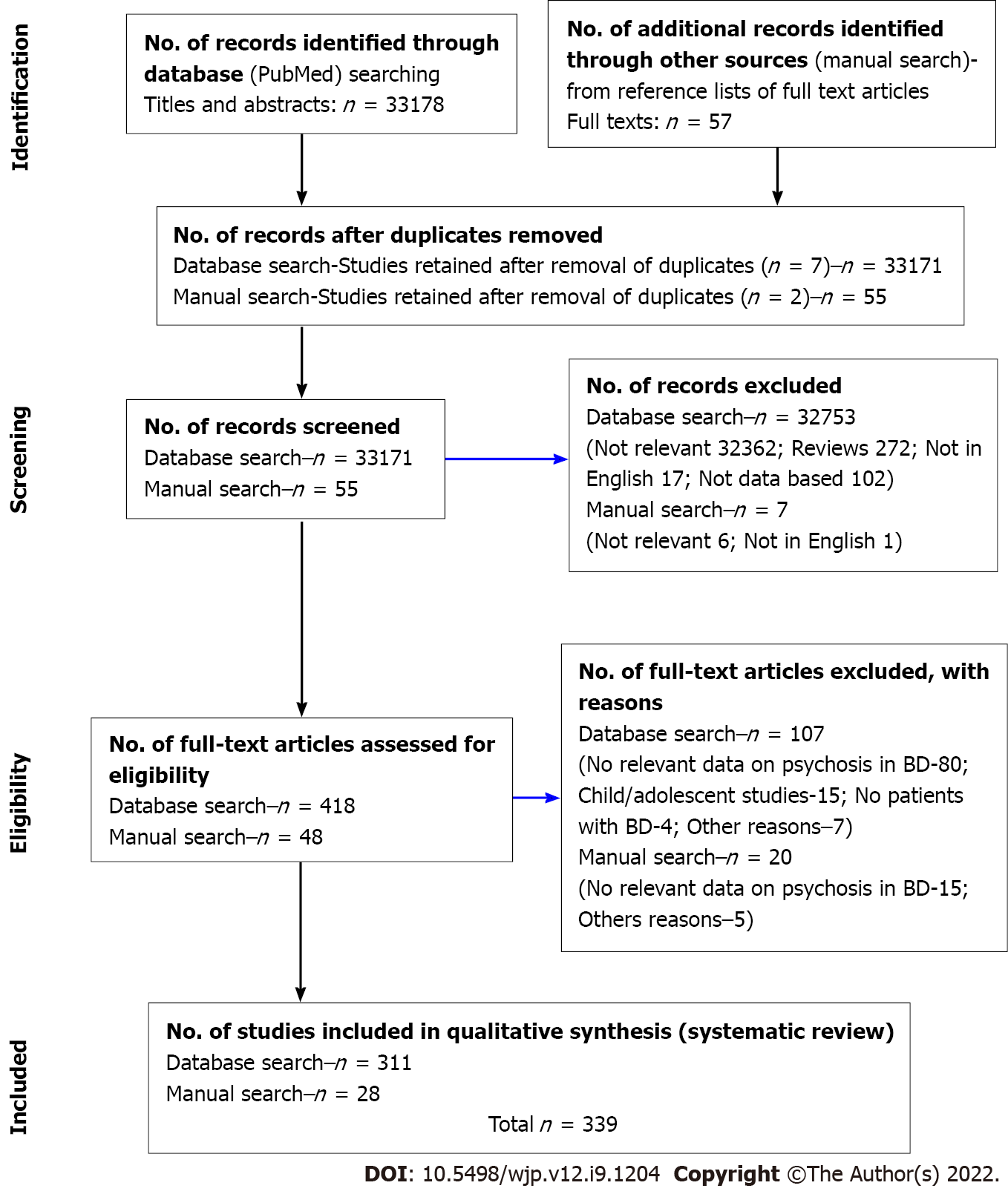 Figure 1 PRISMA flow diagram of the PubMed and manual searches for the selection of articles included in the current review. BD: Bipolar disorder.Table 1 Prevalence of psychosis in bipolar disorder1After excluding outliers, mean and median = 51%.2After excluding outliers, mean = 19% and median = 18%.3After excluding outliers, mean = 41% and median = 40%. Complete details in Supplementary Table 3. BD: Bipolar disorder; BP I: Bipolar disorder type I; BP II: Bipolar disorder type II.Table 2 Rates of different psychotic symptoms in bipolar disorder1Lifetime rates of hallucinations in bipolar disorder type II: Mean = 17%, median = 17%, range: 13%-21%. Complete details in Supplementary Table 4. BD: Bipolar disorder; BP I: Bipolar disorder type I; BP II: Bipolar disorder type II.Table 3 Types of delusions in bipolar disorderComplete details in Supplementary Table 5. BD: Bipolar disorder; BP I: Bipolar disorder type I; BP II: Bipolar disorder type II.Table 4 Types of hallucinations in bipolar disorderComplete details in Supplementary Table 6. AVH: Auditory verbal hallucinations or hearing voices; BD: Bipolar disorder; BP I: Bipolar disorder type I; BP II: Bipolar disorder type II.Table 5 Types of first rank symptoms in bipolar disorderComplete details in Supplementary Table 7. BD: Bipolar disorder; BP I: Bipolar disorder type I; BP II: Bipolar disorder type II.Table 6 Demographic and clinical correlates of psychosis in bipolar disorder1Twenty-seven studies found no significant relationships between psychotic bipolar disorder and any of the demographic characteristics. Complete details in Supplementary Tables 8 and 9.Table 7 Impact of psychotic symptoms on the course and outcome of bipolar disorderComplete details in Supplementary Table 10.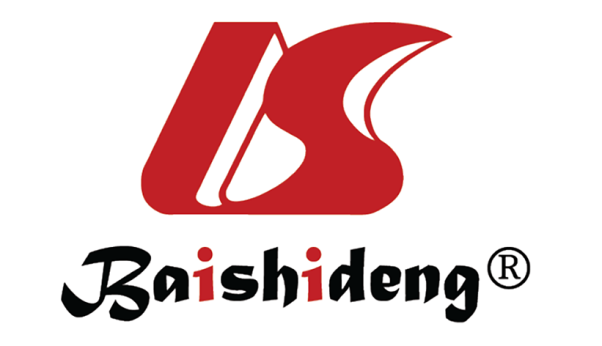 Published by Baishideng Publishing Group Inc7041 Koll Center Parkway, Suite 160, Pleasanton, CA 94566, USATelephone: +19253991568Email: bpgoffice@wjgnet.comHelp Desk: https://www.f6publishing.com/helpdeskhttps://www.wjgnet.com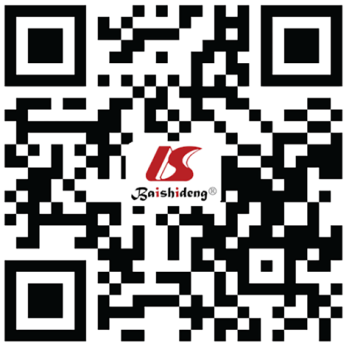 © 2022 Baishideng Publishing Group Inc. All rights reserved.Study groups Lifetime ratesCurrent ratesBDn = 40, mean 57%; Median 56%; Range: 17%-93%n = 32, mean 46%; Median 44%; Range: 11%-99%BD In = 32, mean 61%; Median 64%; Range: 30%-90%n = 10, mean 43%; Median 40%; Range: 12%-75%BD IIn = 12, mean 22%; Median 20%; Range: 1%-49%n = 6, mean 19%; Median 18%; Range: 9%-29%ManiaBD-n = 5, mean 43%; Median 48%; Range: 19%-63%BD-n = 201, mean 60%; Median 58%; Range: 25%-90%ManiaBP I-n = 4, mean 60%; Median 56%; Range: 44%-86%BP I-n = 51, mean 56%; Median 56%; Range: 8%-91%Bipolar depressionBD-n = 10, mean 21%; Median 19%; Range: 8%-42%BD-n = 242, mean 24%; Median 19%; Range: 10%-80%Bipolar depressionBP I-n = 11, mean 27%; Median 27%; Range: 6%-55%BP I-n = 12, mean 18%; Median 19%; Range: 3%-28%Bipolar depressionBP II-n = 6, mean 15%; Median 10%; Range: 7%-30%BP II-n = 11, mean 11%; Median 8%; Range: 5%-28%Mixed episodesBD-n = 2, mean 50%; Median 50%; Range: 34%-66%BD-n = 14, mean 47%; Median 40%; Range: 8%-97%Mixed episodesBP I-n = 3, mean 43%; Median 33%; Range: 10%-86%BP I-n = 143, mean 52%; Median 50%; Range: 15%-89%Mixed episodesBP II-n = 2, mean 11%; Median 11%; Range: 7%-15%Study groupsDelusionsHallucinationsFirst-rank symptomsMood congruent symptomsMood incongruent symptomsLifetime BD (n = 6-16)Mean = 69%; Median = 71%; Range: 29%-100%Mean = 37%; Median = 32%; Range: 13%-100%Mean = 17%; Median = 11%; Range: 4%-44%Mean = 49%; Median = 47%; Range: 18%-90%Mean = 37%; Median = 40%; Range: 3%-76%Lifetime BP I (n = 4-8)Mean = 55%; Median = 71%; Range: 25%-82%Mean = 32%; Median = 32%; Range: 23%-43%Mean = 22%; Median = 25%; Range: 1%-38%Mean = 37%; Median = 34%; Range: 11%-70%Mean = 36%; Median = 30%; Range: 19%-66%Lifetime BP II (n = 0-1)Mean = 4%; Median = 4%; Range: 4%Mean = 1%; Median = 1%; Range: 1%---Current BD (n = 2-13)Mean = 54%; Median = 49%; Range: 16%-99%Mean = 26%; Median = 19%; Range: 10%-58%Mean = 26%; Median = 24%; Range: 5%-49%Mean = 39%; Median = 39% Range: 24%-35%Mean = 42%; Median = 46%; Range: 8%-75%Current BP I (n = 1)--- Mean = 68%; Median = 68%; Range: 68%Mean = 32%; Median = 32%; Range: 32%Current BP II-----Lifetime mania (n = 1-5)BD and BP I Mean = 77%; Median = 77%; Range: 33%-98%BD and BP I Mean = 83%; Median = 83%; Range: 55%-100%Only BP I Mean = 45%; Median = 45%; Range: 34%-59%Only BD Mean = 87%; Median = 87%; Range: 87%Only BP I Mean = 74%; Median = 74% Range: 74%Current mania (n = 8-25)BD and BP I Mean = 57%; Median = 62%; Range: 11%-87%BD and BP I Mean = 35%; Median = 41%; Range: 10%-55%BD and BP I Mean = 28%; Median = 32%; Range: 6%-48%BD and BP I Mean = 41%; Median = 36%; Range: 20%-87%BD and BP I Mean = 34%; Median = 36%; Range: 9%-64%Lifetime bipolar depression (n = 1-3) BD and BP I Mean = 16%; Median = 16%; Range: 10%-20%BD and BP I Mean = 25%; Median = 25%; Range: 4%-73%Only BP I Mean = 18%; Median = 18%; Range: 18%Only BD Mean = 100%; Median = 100%; Range: 100%-Current bipolar depression (n = 2-13)1BD and BP I Mean = 28%; Median = 22%; Range: 6%-97% BD and BP I Mean = 14%; Median = 9%; Range: 7%-73%Only BD Mean = 14%; Median = 14%; Range: 8%-20%BD and BP I Mean = 54%; Median = 54%; Range: 7%-100%BD and BP I Mean = 7%; Median = 6%; Range: 0-32%Lifetime mixed episodes (n = 0-3)Only BD Mean = 66%; Median = 66%; Range: 33%-100%Only BD Mean = 55%; Median = 55%; Range: 10%-100%-BD and BP I Mean = 64%; Median = 64%; Range: 28%-100%Only BP I Mean = 72%; Median = 72%; Range: 72%Current mixed episodes (n = 2- 8)BD and BP I Mean = 55%; Median = 53%; Range: 19%-90%BD and BP I Mean = 38%; Median = 38%; Range: 23%-67%Only BP I Mean = 32%; Median = 32%; Range: 16%-49% BD and BP I Mean = 27%; Median = 28%; Range: 14%-37%BD and BP I Mean = 41%; Median = 39%; Range: 22%-63%DelusionsGrandioseReferentialPersecutoryErotomanicJealousySomaticDepressiveReligiousLifetime BD and BP I (n = 11)Mean (n = 7) 52%; Median 61%; Range: 24%-69% Mean (n = 3) 59%; Median 61%; Range: 54%-62%Mean (n = 9) 40%; Median 40%; Range: 16%-56%-Mean (n = 2) 8%; Median 8%; Range: 3%-13%-Mean (n = 2) 13%; Median 13%; Range: 12%-15% Mean (n = 1) 35%; Median 35%; Range: 35%Current BD (n = 9)Mean (n = 9) 36%; Median 39%; Range: 4%-75% Mean (n = 3) 42%; Median 5%; Range: 5%-75%Mean (n = 8) 35%; Median 30%; Range: 7%-71% Mean (n = 2) 4%; Median 4%; Range: 4%-Mean (n = 3) 16%; Median 11%; Range: 7%-31%Mean (n = 7) 9%; Median 6%; Range: 3%-36%Mean (n = 2) 5%; Median 5%; Range: 5%Lifetime mania (N = 3)Mean (n = 3) 66%; Median 69%; Range: 41%-88%-Mean (n = 3) 21%; Median 21%; Range: 12%-30%-Mean (n = 1) 2%; Median 2%; Range: 2% Mean (n = 2) 16%; Median 16%; Range: 16%Mean (n = 2) 10%; Median 7%; Range: 7%-13%Mean (n =1) 3%; Median 3%; Range: 3%Current mania (n = 23)Mean (n = 17) 57%; Median 59%; Range: 20%-80%Mean (n = 7) 43%; Median 41%; Range: 14%-69%Mean (n = 20) 46%; Median 47%; Range: 8%-90%Mean (n = 4) 29%; Median 24%; Range: 9%-61%Mean (n = 1) 3%; Median 3%; Range: 3%Mean (n = 5) 15%; Median 13%; Range: 1%-35% Mean (n = 3) 10%; Median 10%; Range: 6%-14%Mean (n = 7) 27%; Median 27%; Range: 22%-31%Lifetime depression (n = 2)--Mean (n = 2) 17%; Median 17%; Range: 15%-20-----Current depression (n = 5)-Mean (n = 2) 32%; Median 32%; Range: 32%-33%Mean (n = 4) 37%; Median 39%; Range: 1%-7%-Mean (n = 1) 20%; Median 20%; Range: 20%Mean (n = 1) 17%; Median 17%; Range: 17%Mean (n = 3) 12%; Median 7%; Range: 3%-30%-Lifetime mixed (n = 1)--Mean (n = 1) 33%; Median 33%; Range: 33%-Mean (n = 1) 33%; Median 33%; Range: 33%---Current mixed (n = 4)Mean (n = 3) 42%; Median 41%; Range: 19%-66%Mean (n = 2) 71%; Median 71%; Range: 56%-86%Mean (n = 4) 46%; Median 31%; Range: 16%-90%--Mean (n = 3) 7%; Median 10%; Range: 7%-13%Mean (n = 2) 19%; Median 19%; Range: 6%-33%-Overall ratesMean (n = 39) 51%; Median 54%; Range: 4%-88%Mean (n = 17) 49%; Median 42%; Range: 5%-86%Mean (n = 52) 34%; Median 32%; Range: 1%-90%Mean (n = 6) 16%; Median 14%; Range: 4%-61%Mean (n = 6) 13%; Median 13%; Range: 3%-33%Mean (n = 14) 14%; Median 13%; Range: 1%-35%Mean (n = 19) 12%; Median 10%; Range: 3%-36%Mean (n = 11)18%; Median 17%; Range: 3%-42%HallucinationsAuditory/AVHVisualTactileOlfactoryGustatorySomaticOthersLifetime BD and BP I (n = 13)Mean (n = 13) 26%; Median 24%; Range: 3%-52%Mean (n = 10) 23%; Median 23%; Range: 9%-47%Mean (n = 1) 16%; Median 16%; Range: 16%---Mean (n = 3) Median 12%; 9%; Range: 3%-13%Current BD (n = 3)Mean (n = 3) 17%; Median 17%; Range: 8%-17%Mean (n = 2) 6%; Median 6%; Range: 3%-9% Mean (n = 1) 0.3%; Median 0.3%; Range: 0.3%Mean (n = 2) 1%; Median 1%; Range: 1%Mean (n = 2) 1%; Median 1%; Range: 1%Mean (n = 2) 2%; Median 2%; Range: 0.4%-3%-Lifetime mania (n = 3)Mean (n = 3) 40%; Median 39%; Range: 22%-52%Mean (n = 1) 25%; Median 25%; Range: 25%---Mean (n = 1) 11%; Median 11%; Range: 11%-Current mania (n = 18)Mean (n = 17) 33%; Median 41%; Range: 12%-57%Mean (n = 8) 20%; Median 17%; Range: 2%-61%Mean (n =2) 4%; Median 4%; Range: 3%-5%Mean (n = 2) 8%; Median 8%; Range: 6%-13%-Mean (n = 2) 11%; Median 11%; Range: 1%-21%Mean (n = 5) 27%; Median 28%; Range: 7%-46%Lifetime depression (n = 2)Mean (n = 2) 40%; Median 40%; Range: 13%-67%Mean (n = 1) 7%; Median 7%; Range: 7%----Mean (n = 2) 18%; Median 18%; Range: 4%-33%Current depression (n = 6)Mean (n = 6) 16%; Median 9%; Range: 4%-50%Mean (n = 3) 5%; Median 3%; Range: 1%-11%-Mean (n = 1) 0.5%; Median 0.5%; Range: 0.5%Mean (n = 1) 0.5%; Median 0.5%; Range: 0.5%-Mean (n = 1) 2%; Median 2%; Range: 2%Lifetime mixed (n = 1)Mean (n = 1) 33%; Median 33%; Range: 33%------Current mixed (n = 3)Mean (n = 3) 37%; Median 41%; Range: 4%-67%Mean (n = 3) 13%; Median 18%; Range: 2%-20%Mean (n = 1) 5%; Median 5%; Range: 5%-Mean (n = 1) 0.5%; Median 0.5%; Range: 0.5%Mean (n = 1) 2%; Median 2%; Range: 2%Mean (n = 1) 6%; Median 6%; Range: 6%Overall ratesMean (n = 48) 30%; Median 30%; Range: 3%-67%Mean (n = 28) 14%; Median 13%; Range: 3%-47%Mean (n = 1) 6%; Median 6%; Range: 0.3%- 16%Mean (n = 5) 3%; Median 3%; Range: 1%- 16%Mean (n = 4) 1%; Median 1%; Range: 0.5%-1%Mean (n = 5) 8%; Median 8%; Range: 0.4%- 47%Mean (n = 10) 12%; Median 1%; Range: 1%- 46%Study groupsPassivity/controlDelusional perceptionSomatic passivityThought broadcastThought insertionThought withdrawalRunning commentaryTwo or more voices conversingThought echoLifetime BD and BP I (n = 9)Mean (n = 4) 10%; Median 11%; Range: 4%-16% Mean (n = 1) 20%; Median 20%; Range: 20% -Mean (n = 3) 11%; Median 14%; Range: 3%-17% Mean (n = 1) 20%; Median 20%; Range: 20% Mean (n = 1) 4%; Median 4%; Range: 4% Mean (n = 4) 17%; Median 17%; Range: 10%-27% Mean (n = 4) 16%; Median 17%; Range: 5%-27% Mean (n = 1) 13%; Median 13%; Range: 13%Current BD (n = 4)Mean (n = 2) 36%; Median 36%; Range: 18%-49%Mean (n = 2) 6%; Median 6%; Range: 2%-10% Mean (n = 1) 7%; Median 7%; Range: 7% Mean (n = 3) 14%; Median 5%; Range: 5%-18% Mean (n = 1) 5%; Median 5%; Range: 5% Mean (n = 1) 2%; Median 2%; Range: 2% Mean (n = 2) 20%; Median 20%; Range: 4%-37% Mean (n = 2)12%; Median 12%; Range: 4%-20% Mean (n = 1) 4%; Median 4%; Range: 4% Lifetime mania (n = 2)Mean (n = 2) 27%; Median 27%; Range: 3%-52%--Mean (n = 1) 6%; Median 6%; Range: 6%Mean (n = 1) 4%; Median 4%; Range: 4% Mean (n = 1) 3%; Median 3%; Range: 3% Mean (n = 1) 1%; Median 1%; Range: 1% Mean (n = 1) 1%; Median 1%; Range: 1% Mean (n = 2) 14%; Median 14%; Range: 14%-15%Current mania (n = 8)Mean (n = 8) 23%; Median 20%; Range: 5%-48% --Mean (n = 5) 12%; Median 14%; Range: 2%-21% Mean (n = 3) 9%; Median 7%; Range: 1%-18%Mean (n = 3) 9%; Median 3%; Range: 3%-13%Mean (n = 3) 9%; Median 3%; Range: 2%-14%Mean (n = 3) 5%; Median 3%; Range: 2%-6%Mean (n = 3) 5%; Median 2%; Range: 1%-12%Lifetime depression (n = 1)Mean (n = 1) 1%; Median 1%; Range: 1% --Mean (n = 1) 1%; Median 1%; Range: 1%Mean (n = 1) 1%; Median 1%; Range: 1%Mean (n = 1) 4%; Median 4%; Range: 4%--Mean (n = 1) 10%; Median 10%; Range: 10% Current depression (n = 1)-------Mean (n = 1) 17%; Median 17%-Current mixed (n = 1)Mean (n = 1) 49%; Median 49%; Range: 49%-------Overall ratesMean (n = 18) 24%; Median 24%; Range: 1%-49%Mean (n = 3) 13%; Median 13%; Range: 2%-20%Mean (n = 1) 7%; Median 7%; Range: 7%Mean (n = 17) 9%; Median 8%; Range: 1%-18%Mean (n = 7) 8%; Median 7%; Range: 1%-20%Mean (n = 7) 4%; Median 3%; Range: 2%-13%Mean (n = 10) 12%; Median 10%; Range: 1%-20%Mean (n = 11) 10%; Median 10%; Range: 1%-27%Mean (n = 8) 9%; Median 9%; Range: 4%-15%CorrelatesStudies showing positive association with psychosisStudies showing inverse association or no association with psychosis1Younger agen = 14n = 48Female sex n = 16n = 51Single status n = 11n = 14Lower educational levelsn = 9n = 26Low income or unemploymentn = 6n = 14Ethnic minority statusn = 4n = 10Severity of psychotic symptoms in bipolar disorderSeverity of psychotic symptoms in bipolar disorderSeverity of psychotic symptoms in bipolar disorderStudies showing that psychotic symptoms are less severe in bipolar disorderStudies showing that psychotic symptoms are more severe in bipolar disorderStudies showing that psychotic symptoms are more severe in bipolar disordern = 20n = 20n = 20Severity of illness/mood symptoms in psychotic bipolar disorderSeverity of illness/mood symptoms in psychotic bipolar disorderSeverity of illness/mood symptoms in psychotic bipolar disorderStudies showing that the illness/mood symptoms are not more severe in psychotic bipolar disorderStudies showing that severity of illness/mood symptoms is greater in psychotic bipolar disorderStudies showing that severity of illness/mood symptoms is greater in psychotic bipolar disordern = 16n = 34n = 34Insight and psychotic symptoms in bipolar disorderInsight and psychotic symptoms in bipolar disorderInsight and psychotic symptoms in bipolar disorderStudies showing that psychosis is associated with lack of insight in bipolar disorderStudies showing that psychosis is not associated with lack of insight in bipolar disorderStudies showing that psychosis is not associated with lack of insight in bipolar disordern = 15n = 9n = 9Agitation, aggression and anxiety in psychotic bipolar disorderAgitation, aggression and anxiety in psychotic bipolar disorderAgitation, aggression and anxiety in psychotic bipolar disorderStudies showing that agitation, aggression and anxiety are associated with psychosis in bipolar disorderStudies showing that agitation, aggression and anxiety are not associated with psychosis in bipolar disorderStudies showing that agitation, aggression and anxiety are not associated with psychosis in bipolar disordern = 13n = 2n = 2Comorbidity and psychotic symptoms in bipolar disorderComorbidity and psychotic symptoms in bipolar disorderComorbidity and psychotic symptoms in bipolar disorderStudies showing that psychosis associated with greater comorbidity in bipolar disorderStudies showing that psychosis is not associated with greater comorbidity in bipolar disorderStudies showing that psychosis is not associated with greater comorbidity in bipolar disordern = 21n = 27n = 27Outcome measure Studies with positive association with psychosis in bipolar disorderStudies with negative or no association with psychosis in bipolar disorder Poor overall outcomen = 38n = 39Earlier age of onsetn = 30n = 36Persistent or chronic course of illnessn = 23 n = 18 Lack of remission or lack of recoveryn = 12n = 15 More frequent relapses or recurrencesn =5 n = 5Greater number of mood episodesn = 13n = 19Lower proportion with rapid cyclingn = 6n = 6Longer duration of illnessn = 5n = 23Manic polarity of illnessn = 9 n = 6Seasonal pattern of illnessn = 2 n = 2More frequent hospitalizations or longer hospital staysn =26 n = 15Poor functioning, poor quality of life, or poor functional outcomen = 45n = 46More frequent suicidal attempts or heightened suicidal behaviorn = 14 n = 35Good response to lithium treatmentn = 5n = 10 Switch to diagnosis of bipolar disordern = 10-Poorer outcome with mood-incongruent psychotic symptomsn = 21n = 13 Poorer outcome with first-rank symptomsn = 3n = 9